استخدام الأغاني في تعليم الصرف اللإصطلاحي لطلاب الصف السابع في معهد هداة المنى 1 فونوروغوالبحث العلمي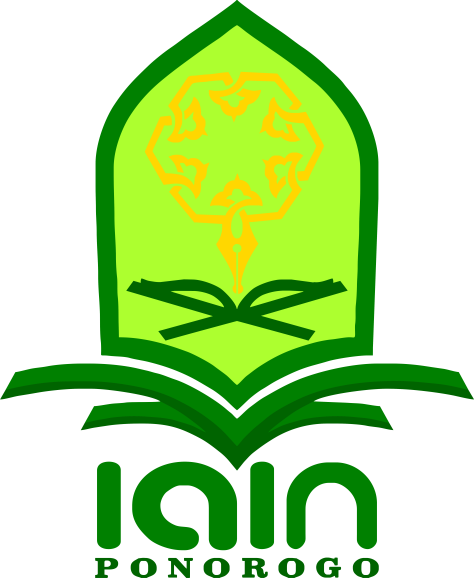 قدمه:تري ميدانا رحمن فؤادرقم دفتر القيد210516090قسم تعليم اللغة العربية  كلية التربية والعلوم التعليميةالجامعة الإسلامية الحكومية فونوروغو2023استخدام الأغاني في تعليم الصرف اللإصطلاحي لطلاب الصف السابع في معهد هداة المنى 1 فونوروغوالبحث العلميمقدم إلى الجامعة الإسلامية الحكومية فونوروغولاستيفاء بعض الشروط للحصول على درجة سرجانا في تعليم اللغة العربيةقدمه:تري ميدانا رحمن فؤادرقم دفتر القيد210516090قسم تعليم اللغة العربية  كلية التربية والعلوم التعليميةالجامعة الإسلامية الحكومية فونوروغو2023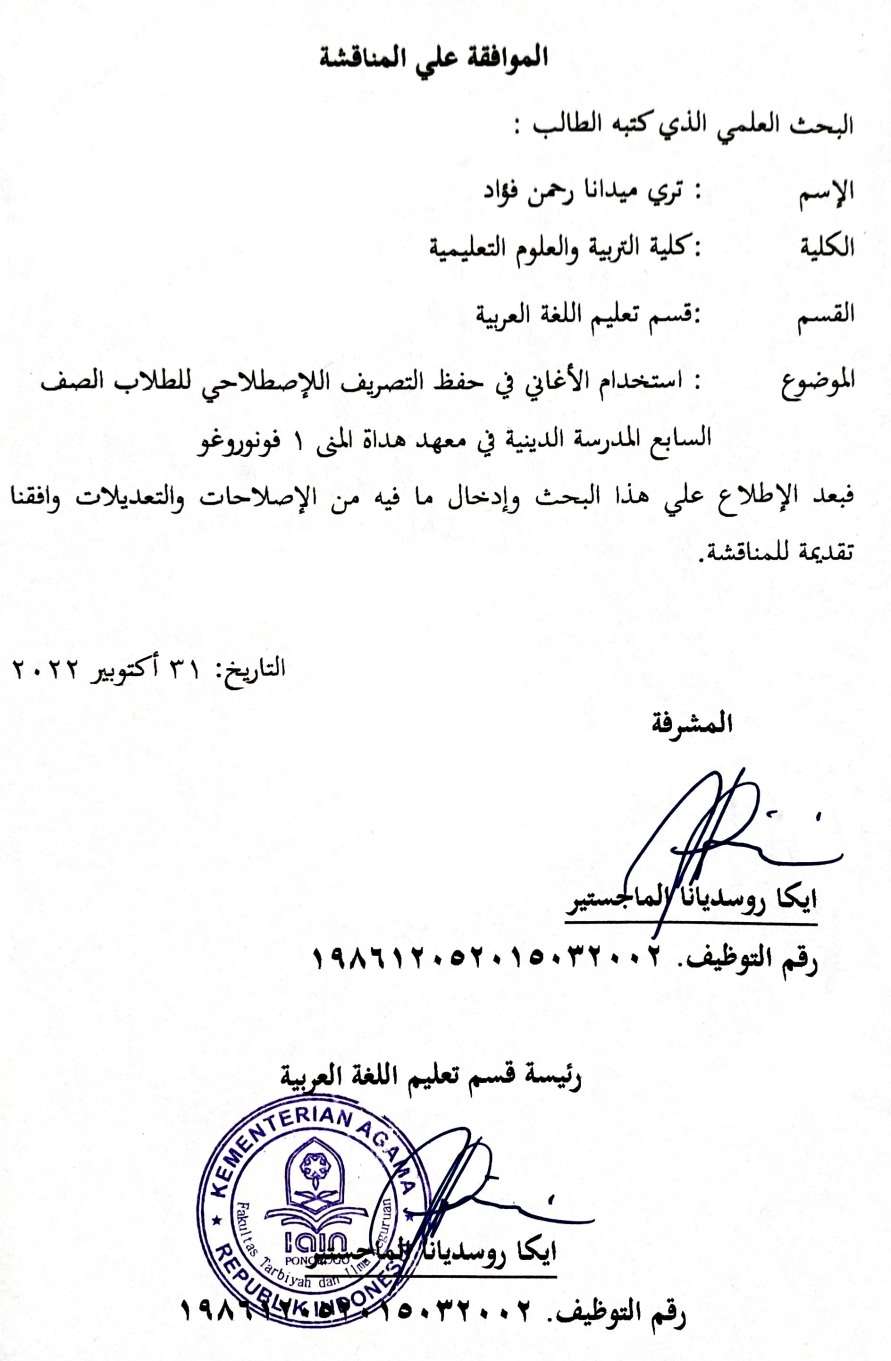 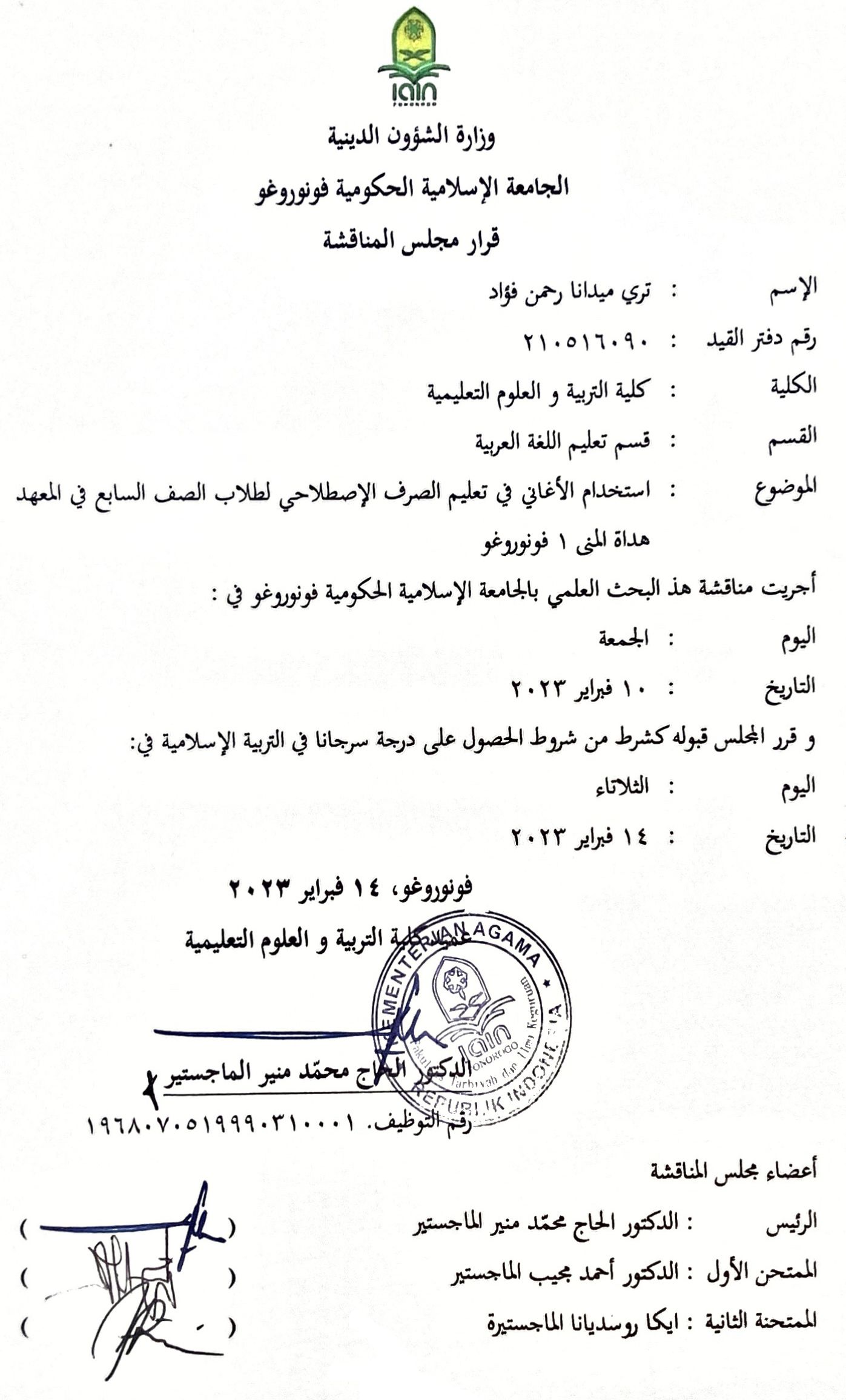 الإهداءالحمد لله رب العالمين علي جميع نعمه من نعمة الإيمان والإسلام والإحسان وكل في حياتنا. صلاة وسلاما دائمين علي نبينا المصطفي رسول الله وعلي أله وأصحابه أجمعين.أهدي هذا البحث إلي :أبي و أمي اللذان يعطيان خير العطية في الحياةإخواني وإخواتي الذين يجتهدون معا في قسم تعليم اللغة العربية خصوصا في فصل ججميع المعلمين والمعلمات في المدرسة الدينية في معهد هداة المنى 1 فونوروغوجميع الطلاب الممحبوبين في المدرسة الدينية في معهد هداة المنى 1 فونوروغوجميع الأعضاء لقسم اللغة العربية "16" عسي الله أن يسهل أمورهم و يهديهم النجاحكل  من يساعدني ويدعوني في كل أموري خصة لإتمام هذا البحث العلميفونوروغوو، 31 أكتوبر 2022الباحث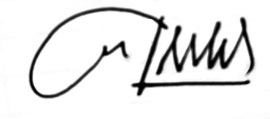 تري ميدانا رحمن فؤادرقم دفتر القيد. 210516090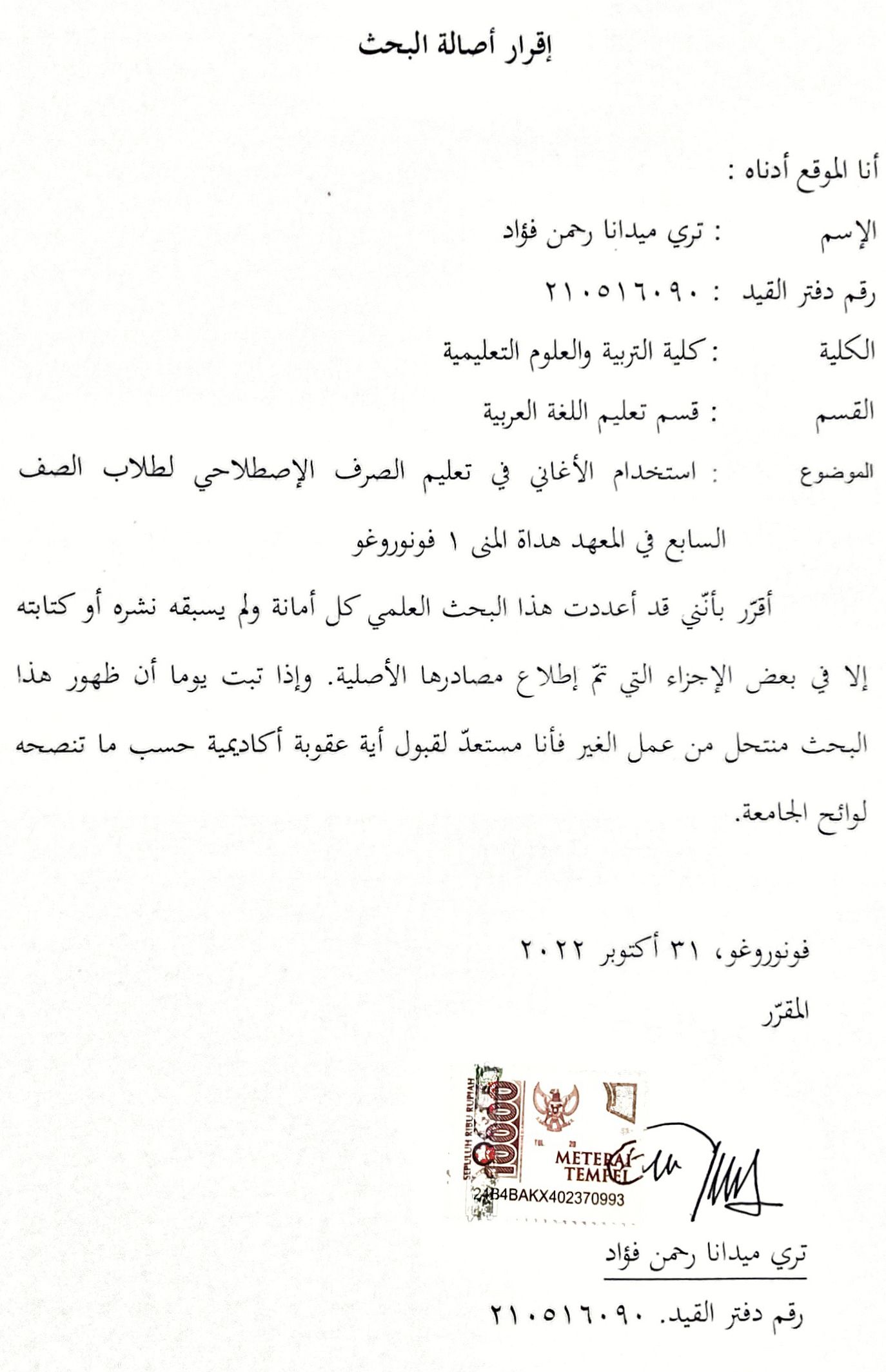 الشعار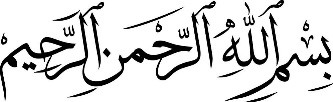 "اُدْعُ اِلٰى سَبِيْلِ رَبِّكَ بِالْحِكْمَةِ وَالْمَوْعِظَةِ الْحَسَنَةِ وَجَادِلْهُمْ بِالَّتِيْ هِيَ اَحْسَنُ اِنَّ رَبَّكَ هُوَ اَعْلَمُ بِمَنْ ضَلَّ عَنْ سَبِيْلِه وَهُوَ اَعْلَمُ بِالْمُهْتَدِيْنَ"الملخصرحمن فؤاد، تري ميدانا. 2022. استخدام الأغاني في تعليم الصرف اللإصطلاحي لطلاب الصف في معهد هداة المنى 1 فونوروغو. البحث العلمي. قسم تعليم اللغة العربية كلية التربية والعلوم التعليمية الجامعة الإسلامية الحكومية فونوروغو. المشرفة إيكا روسديانا الماجستيرة.الكلمات الأساسية : استخدام الأغاني، تعليم الصرف اللإصطلاحي، معهد هداة المنى 1 فونوروغو.الصرف هو أحد من علوم اللغة العربية الذي يبحث عن شكل الكلمة سواء كان التغيير و تزديد الحرف و تركيب الحروف الذي يتكون الكلمة. و كان المعلم أن يستخدم الأغاني في تعليم الصرف اللإصطلاحي في معهد هداة المنى 1 فونوروغو.ولمعرفة استخدام الأغاني في تعليم الصرف اللإصطلاحي يهدف هذا البحث إلى الكشف عن: (1) كيف تطبيق استخدام الأغاني في تعليم الصرف. (2) كيف استخدام الأغاني في تعليم الصرف الاصطلاحي لطلاب الصف السابع في معهد هداة المنى 1 فونوروغو. (3) ما هي المشكلات في استخدام الأغاني في تعليم الصرف لطلاب الصف السابع في معهد هداة المنى  1 فونوروغو. هذا البحث نوع من البحث الكيفي، إستخدم الباحث في جمع البيانات بطريقة الملاحظة و الوثيقة و المقابلة. أما لتحليل البيانات، إستخدم الباحث تقنية تحليل البيانات نموذج ميلس و هوبرمان.أما نتيجة البحث هي: (1) الاستراتيجيات الخمس هي التكرير و عدام الإنتقال و تلقين و فهم التصريف علي شرح المعلم و الإستقدام إلى المعلم. (2) تطبيق الغناء هو يقرؤونها الطلاب عدة مرات، ثم يعطي المعلم مثالاً على ترديد الصرف مع الأغاني يقلدونها. في نهاية الدرس، يطلب الطلاب تلاوة الصرف مرات. (3) يجد المعلم الصعوبة ويجهز عدة أغانٍ في تعليم الصرف الإصطلاحي و يختار الأغاني المناسبة. هناك أيضًا صعوبات تأتي من الطلاب وهي الاختلافات في الذاكرة ومستوى الذكاء والحماس وغيرها من الطلاب.كلمة الشكر والتقدير		إنّ الحمد لله نحمده ونستعينه ونستغفره ونعوذ بالله من سرور أنفسنا ومن سيئات أعمالنا، من يهدي الله فلا مضللة ومن يضلله فلا هادي لة. فبعون الله ورحمته تمّت كتابة هذا البحث. وكان الباحث لايقدر علي إتمام بحثه بلا مساعدة غيره. فيريد جزيل شكره وفائق احترامه في هذه المناقشة إلي:فضيلة المحترمة الدكتورة الحاجة أيفي معافية الماجستيرة كرئيسة الجامعة الإسلامية الحكومية فونوروغو. فضيلة المحترم الدكتور محمد منير الماجستير كرئيس كلية التربية والعلوم التعليمية بالجامعة الإسلامية الحكومية فونوروغو. فضيلة المحترمة إيكا رشديانا الماجستيرة كرئيسة قسم تعليم اللغة العربية بالحاجة كرئيسة الجامعة الإسلامية الحكومية فونوروغو. فضيلة المحترمة إيكا رشديانا الماجستيرة التي قامت بالإشراف التام علي كتابة هذا البحث. جميع المعلمين والمعلمات في هذه الجامعة الذين مخلصين في نشر العلم كلّ الوقت.فونوروغو، 31 أكتوبر 2022الباحثتري ميدانا رحمن فؤادرقم دفتر القيد. 210516090المحتوياتصفحة الغلاف		iصفحة الموضوع		iiصفحة الموافقة على المناقشة		iiiصفحة القرار مجلس المناقشة		ivصفحة الإهداء		vإقرار أصالة البحث		viiصفحة الشعار		viiiالملخص		ixكلمة الشكر والتقدير		xiالمحتويات 		xiiiالباب الأول: المقدمةخلفية البحث		1 تحديد البحث		6أسئلة البحث		6أهداف البحث		7فوائد البحث		8تنظيم كتابة تقرير البحث		9الباب الثانى:  البحوث السابقة و الإطار النظريالبحوث السابقة		13الإطار النظري		16طريقة تعليم اللغة اللغة		16استيراجيات التعليم		26تعريف الصرف		33الغناء		37مزايا طريقة الغناء		44خطوات طريقة الغناء		45الباب الثالث: منهج البحث		منهج البحث و نوعه		49حضور الباحث		50مكان البحث		51مصادر البيانات		51أساليب جمع البيانات		51تحليل البيانات		56فحص صحة البيانات		58خطوات البحث		60الباب الرابع:  عرض البيانات و تحليل البياناتعرض البيانات العامة		61تاريخ مدرسة هداة المنى جينس الإسلامي		61لمحة عن مدرسة هداة المنى جنيس الإسلامي		63تاريخ البيئة المجتمعية		75الموقع الجغرافي		76المؤسسات		79 عرض البيانات الخاصة		84استخدام الأغاني في تعليم الصرف		84استخدام الأغاني في حفظ الصرف الاصطلاحي لطلاب الصف السابع في المدرسة الدينية معهد هداة المنى 1 فونوروغو		88المشكلات في استخدام الأغاني في تعليم الصرف لطلاب المدرسة الدينية بالفصل السابع في معهد هداة المنى الأولى		99ج. تحليل البيانات		103استخدام الأغاني في تعليم الصرف	103استخدام الأغاني في حفظ الصرف الاصطلاحي لطلاب الصف السابع في المدرسة الدينية معهد هداة المنى 1 فونوروغو		107	المشكلات في استخدام الأغاني في تعليم الصرف لطلاب المدرسة الدينية بالفصل السابع في معهد هداة المنى الأولى		114الباب الخامس: الخاتمةنتيجة البحث		121الإقتراحات 		123  قائمة المراجعالملاحقترجمة الحياةرسالة المقدمة للبحثالباب الأولالمقدمةخلفية البحثاللغة هي جزء مهم من حياة المجتمع العالمي الذي له دور مهم في الحياة الاجتماعية. اللغة كوسيلة للتواصل بين الأفراد مع الأفراد الآخرين.اللغة هي استخدام رمز الذي هو مزيج من الفونيمات أن شكل الكلمات مع قواعد النحو لتشكيل الجمل التي قد يعني. مصطلح اللغة في لغة اندونيسيا سويا مع " لغة" في لغة العربية، “language في لغة الإنجليزية، "langue" في لغة الفرنسية " تال" في لغة هولندا، و " bhasa " في لغة السنسكريتية.واصطلاحا، عند أهل اللغة أبو الفتح عثمان بن جيني : اللغة هي  صوات التي يفصح كل الجمهور للتعبير عن الغرض. يتضمن هذا التعريف من الحقائق اللغوية، و منها :حقيقة  اللغة كما صوت.وظيفة اللغة كما وظيفة الاجتماعية لأن تكون وسيلةإتّصال الاجتماعية .وقوع اختلاف اللغات مع مختلف في المجتمع.إن اللغة العربية اهتمام بين لغات العالم، كما أن أهمية اللغة تزيد يوما بعد يوم في عصرنا الحاضر، وترجع أهمية اللغة العربية إلى الأسباب وهي إنما لغة العبادة لغة القرأن بذلك اللغة الذي يجب كل مسلم ليقرأو، أو واجب فهم القرأن الّذي يستمدّ منه المسلم الأوامر والنواهى والأحكام الشرعية، لغة السقافة والحضارةالإسلامية.في تطوير تعليم اللغة العربية، هناك أربع مهارات لغوية (العربية) يجب على الطلاب إتقانها، وهي مهارات الاستماع، ومهارات الكلام، ومهارات القراءة، و مهارات الكتابة. إستنادا على المهارات اللغوية الأربع المذكورة أعلاه، هناك أيضًا عناصر لغوية لا تقل أهمية عن إجرائها لكل متعلم اللغة (العربية)، منها: ١) العناصر الصوتية، ٢) عناصر الكلمات ( المفردات)، ٣) العناصر النحوية ( قواعد). هذه العناصر اللغة الثلاثة هي شرط أساسي لكل متعلم يريد أن يكون قادرًا على تحقيق أهدف تعلم اللغة العربية، وهو أن يكون قادراً على تطبيق وتطوير القدرة على استخدام اللغة بشكل نشط وسلبية.كلمة المهارة مصدر من مهر-يمهر-مهارة، وهي في اللغة الإتقان. جاء في تهذيب اللغة. أما في اصطلاح التربويين فهي مجموعة مؤهلات وإمكانيات توفور القدرة اللازمة لأداء سلوك معين بكفاءة تامة وقت الحاجة إليه، والكتابة والسباحة وركوب الخيل وقيادة السيارةما إلى ذلك.يأخذ الباحث بالفصل السابع لأن لا يتعلم الطاب الصرف بعد هذا الفصل يعني يركز الدرس علي درس النحو والدروس الأخرى.المدرسة الدينية مفتاح الهدى هي المدرسة تحت رعاية المعهد هداة المنى 1 فونوروغو. تركز هذه المدرسة على الدروس الدينية. وهو دراسة القرآن والنحو والصرف والفقه والصوفية وغيرها.كان الدرس الذي سيكون محور هذا البحث هو درس الصرف، وهو ممارسة تعليم الصرف الإصطلاحى بطريقة الغناء. ينظر الباحث علي الفصل السابع الذي يتعلم الطلاب الصرف الإصطلاحي بفرحة ونشاط وحماسة. فلذلك استغرق الباحث أن يبحث تعليم الصرف الإصطلاحي بطريقة الأغانى في الصف السابع بمعهد هداة المنى 1 فونوروغو.بناءً على ملاحظة الباحث في معهد هداة المنى 1 فونوروغو، أنه في تعليم الصرف يجب على الطلاب حفظ جميع الصرفات الموجودة لأنها ستستخدم لاحقًا كمعايير لتفسير الكلمات العربية. يصعب الطلاب في تعليم الصرف الإصطلاحى بسبب كيفية التعليم بدون أي أغانية. ومن أحد المحاولات التي يبذلها المعلم هو تطبيق طريقة الأغاني لتسهيل تعليم الصرف الإصطلاحى.وبناء على الخلفية المذكورة، إهتم الباحث على "استخدام الأغاني في تعليم الصرف الاصطلاحي لطلاب الصف السابع في معهد هداة المنى 1 فونوروغو."تحديد البحثنظرا من بين المشكلات التي تم تعرّفها، فيجب للباحث على تحديد البحث بحيث يمكن فحص المشكلات الحالية بفحص عميق. كان مجلس الدراسة لطلاب هو المدرسة الدينية في المعهد التي توجد عدة التقاليد والخصائص في عملية الحفظ.ومن ثم يحدد الباحث بحثه على استخدام الأغاني في تعليم الصرف الاصطلاحي لطلاب الصف السابع في معهد هداة المنى 1 التي كانت الطلاب متعودين باستخدام الأغاني في حفظ الصرف الاصطلاحي.أسئلة البحثوفقا لخلفية البحث المبينة المدونة وتركيز البحث المعين ولسهولة الباحث على تقديم البحث المرتب فحدد الباحث المسألة كما يلي: كيف تطبيق استخدام طريقة الأغاني في تعليم الصرف؟كيف استخدام الأغاني في تعليم الصرف الاصطلاحي لطلاب الصف السابع في معهد هداة المنى 1 فونوروغو؟ما هي المشكلات في استخدام الأغاني في تعليم الصرف لطلاب الصف السابع في معهد هداة المنى 1 فونوروغو؟ أهداف البحثومن الحقيقة، كان الباحث لديه أهداف البحث المحددة عند تعيين تحيد المسألة. ومن أهداف البحث المقصودة هي:لوصف كيفية تطبيق استخدام الأغاني في تعليم الصرف الاصطلاحيلوصف استخدام الأغاني في تعليم الصرف الاصطلاحي لطلاب الصف السابع في معهد هداة المنى 1 فونوروغو.لوصف المشكلات في استخدام الأغاني في حفظ الصرف الاصطلاحي لطلاب الصف السابع في معهد هداة المنى 1 فونوروغو.فوائد البحثو الفوائد التي يريد الباحث أن يحققها في هذا البحث هي معرفة كيفية استخدام الأغاني في حفظ الصرف الاصطلاحي إما بشكل عام أم مخصوص.الفوائد النظريةترجى نتيجة هذا البحث أن تكون إسهامة فكرية في استخدام الأغاني في حفظ الصرف الاصطلاحي.الفوائد العلميةوبجانب الرجاء الباحث عن استخدام الفوائد النظرية، رجى الباحث أن تكون نتيجة البحث لها الفوائد العلمية منها:ترجى نتيجة البحث أصبحت مرجعة للمؤسسة التعليمية في تطوير منهج الحفظ لطلاب المدرسة. و يمكن للمؤسسة استخدام نتيجة البحث مرجعة للمعايير التعليمية.ترجى نتيجة البحث أن تكون اسهامة ومرجعة للمدرس في تعليم حفظ الصرف الاصطلاحي.ترجى نتيجة البحث أن تكون زيادة المعرفة للباحث، وتغنية كتابة منهج التعليم، وزيادة الخبرات ليكون تزويدا في تدبير الطلاب لحفظ الصرف الاصطلاحي.تنظيم كتابة تقرير البحثالباب الأول		مقدمة يوضح هذا الباب مراجعة عالمية للقضايا التي تمت مناقشتها والتي تتكون من خلفية المشكلة وتركيز البحث وصياغة المشكلة وأهداف البحث وفوائد البحث والمناقشة المنهجية.الباب الثاني			دراسة نتائج البحث المسبق والنظرية				يحتوي على البحوث السابقة والإطار النظري.الباب الثالث 		طرق البحثيصف هذا الباب منهج ونوع البحث وحضور الباحثة ومكان البحث ومصدر البيانات وتقنيات جمع البيانات وتقنيات تحليل البيانات وفحص صحة البيانات وخطوات البحث.الباب الرابع 		وصف البياناتهو عرض لنتائج البحوث التي تتكون من الخلفية، والأشياء البحثية التي تشمل: الموقع الجغرافي والتاريخ الدائم وأهداف المؤسسة أو الهيكل التنظيمي ووضع المعلمين والطلاب والبنية التحتية.الباب الخامس		تحليل البياناتيحتوي هذا الباب على البيانات التي تم الحصول عليها من نتائج البحوث التي يمكن ملاحظتها.الباب السادس		الخاتمةيحتوي هذا الباب على استنتاجات ومقترحات مأخوذة من صياغة المشكلة والفصل الثاني يعمل على تسهيل القارئ في أخذ جوهر هذا البحث.الباب الثانياﻟﺒﺤﻮث اﻟﺴﺎﺑﻘﺔ واﻹﻃﺎر اﻟﻨﻈﺮياﻟﺒﺤﻮث اﻟﺴﺎﺑﻘﺔكانت البحوث الثابقة غالبا يقال باسم مراجعة الأدب. تشرح هذا البحوث الثابقة الصلة التي عملت أثناء الإعداد أو جم المراجع بحيث يتم اختيار الموضوع كمشكلة التي تتم دراستها من خلال البحث في البحث العلمي. وبناء على نتائج البحوث الثابقة، وجد الباحث عدة عناوين تتعلق بالبحوث المتعلقة باستخدام الأغاني في حفظ الصرف الأصطلاحي، بما في ذلك:الكاتب	: صني أنجانيالموضوع	: دور الأغاني في استلاء المفردات اللغة العربية لطلاب الفصل الرابع المدرسة الإبتدائية جيراكة سيمارانج العام الدراسي 2016-2017م.نتيجة البحث: يُصف في هذا البحث نموذج التعليم الذي يستخدم الأغاني في إتقان المفردات العربية في المدرسة الإبتدائية جيراكة سيمارانج العام الدراسي 2016-2017م.وجه الإختلاف: والاختلاف بالبحث الذي سيقوم به الباحث هو استعمال الأغاني في الصرف الإصطلاحي. وأما البحث الذي قام بها صني فتركز أكثر في المفردات بل تستخدم منهج الغناء أيضا.الكاتب	: زون الهشامالموضوع	: الغناء كمنهج حفظ قاعدة اللغة العربية بمعهد اللقمية جوكجاكارتانتيجة البحث: يُصف في هذا البحث نموذج التعليم الذي يستخدم الأغاني وفعالته في حفظ قاعدة اللغة العربية بمعهد اللقمية جوكجاكارتا.وجه الإختلاف: والاختلاف بالبحث الذي سيقوم به الباحث هو استعمال الأغاني في الصرف الإصطلاحي. وأما البحث الذي قام بها صني فتركز أكثر في المفردات بل تستخدم منهج الغناء أيضا.ج. الكاتب	: نينينج كاملاالموضوع	: دور الموسيقى لأداة التنمية ذكاء الروح الطلابنتيجة البحث: يُكتب هذا البحث بمنهج الوصفي الكيفي. ومن نتيجته أنّ الموسيقى يثير أكثر دورا و منافعا لطلاب كاتنمية الفكر ويحسن التركيز والحفظ، وتنمية جانب المعرفي، والوصفي، والأحوالي، وبجانب ذلك تنمية الذكاء الروحي ونحو ذلك.اﻹﻃﺎر اﻟﻨﻈﺮيطريقة تعليم اللغة العربيةهو سلسلة من الأحداث أو الأحداث التي تؤثر على الطلاب بطريقة تجعل عملية التعليم تتم بسهولة. فهم طريقة تعلم اللغة هو خطة شاملة لتقديم اللغة بشكل منهجي بناءً على نهج محدد. في الثمانينيات، أعاد جاك ريتشاردز وثيودور رودج صياغة مفهوم "الطريقة" وأعطوا اسمًا جديدًا لـ "الأساليب والطرق والتقنيات" إلى "الأساليب والتصاميم والإجراءات".  في هذا المفهوم الجديد ، تصبح الطريقة هي المصطلح الرئيسي لوصف المراحل الثلاث للعملية (النهج والتصميم والإجراء) أو تصبح المظلة الرئيسية للمواصفات بين النظرية والتطبيق.في اللغة العربية، المصطلح الأكثر استخدامًا هو الطريقة، وهو المعادل الدقيق للطريقة. فيما يلي بعض الأساليب المتبعة في تعلم اللغة العربية:الترجمة النحويةتعتمد هذه الطريقة على افتراض وجود "منطق كون" واحد هو أساس كل اللغات في العالم، وأن القواعد هي جزء من الفلسفة والمنطق. وبالتالي، فإن تعلم لغة ما يمكن أن يعزز القدرة على التفكير المنطقي وحل المشكلات والحفظ.المباشرةتم تطوير هذه الطريقة على أساس افتراض أن عملية تعلم لغة ثانية أو أجنبية هي نفس اللغة الأم، أي باستخدام اللغة بشكل مباشر ومكثف في الاتصال، ومن خلال الاستماع والتحدث، أثناء الكتابة والقراءة. تم تطويرها لاحقًا. لذلك، يجب أن يعتاد الطلاب على التفكير في BT وتجنب استخدام اللغة الأم للمتعلم تمامًا.طريقة القراءة  تم تطوير هذه الطريقة على أساس افتراض أن تعليم اللغة لا يمكن أن يكون متعدد الأغراض، وأن القدرة على القراءة هي الهدف الأكثر واقعية من حيث احتياجات متعلمي اللغة الأجنبية. وبالتالي، فإن الافتراضات عملية وليست فلسفية بطبيعتها.السمعيةاللغة تعتمد الطريقة السمعية اللغوية على عدة افتراضات، من بين أمور أخرى، أن اللغة هي الكلام أولاً وقبل كل شيء. افتراض آخر لهذه الطريقة هو أن اللغة هي عادة.التواصليةتعتمد الطريقة التواصلية على افتراض أن كل إنسان لديه قدرة فطرية تسمى "جهاز اكتساب اللغة". الافتراض التالي هو أن استخدام اللغة لا يتكون فقط من أربع مهارات لغوية (الاستماع والتحدث والقراءة والكتابة)، ولكنه يتضمن عدة قدرات في إطار تواصل واسع، وفقًا لدور المشاركين والوضع والغرض من التفاعل. افتراض آخر هو أن تعلم لغة ثانية ولغة أجنبية هو نفس تعلم لغة أولى ، أي أنه ينحرف عن احتياجات واهتمامات الطلاب.الانتقائيةتعتمد هذه الطريقة على افتراض (1) لا توجد طريقة مثالية لأن لكل منها نقاط قوة ونقاط ضعف، (2) لكل طريقة نقاط قوة يمكن استخدامها لجعل التدريس فعالًا، (3) ولادة طرق جديدة يجب أن لا يعتبر رفضًا للطريقة القديمة ولكن كتنقية، (4) لا توجد طريقة واحدة تناسب جميع الأهداف، كل الطلاب، وجميع البرامج التعليمية، (5) أهم شيء في التدريس هو تلبية احتياجات الطلاب، وليس تلبية احتياجات الطلاب. الحاجة إلى طريقة، (6) لكل معلم السلطة والحرية في اختيار الطريقة التي تناسب احتياجات الطلاب.الطريقة الموسيقيةخلال الثلاثينيات من القرن الماضي، طور كارل أورف، المؤلف الموسيقي الأساسي ولكن التقدمي الذي ألف كارمينا بورانا، نظامًا لدمج الطبيعي في "عالم السمع المتحرك والتعبري". منهجه، الذي أصبح يعرف بتدريب أورف شولويرك، مزج حديثًا إيقاعيًا يشبه موسيقى الراب؛ لغة الجسد؛ حركة؛ والارتجال بالغناء والعزف على الآلات الإيقاعية البسيطة. وهكذا، في الفصول الدراسية النموذجية في أورف، يغني الأطفال أغاني الأطفال أو القصائد أو القصص أثناء الحركة والتصفيق ولعب الطبول والإكسيليفون.الهدف هو استخدام الأغاني والألحان البسيطة المستمدة من التقاليد الشعبية الطبيعية حتى يتمكن الطلاب من فهم الموسيقى دون الحاجة إلى قراءة الموسيقى "الورقية"، على اليسار، الموسيقى التحليلية. من خلال طريقة أورف، سيتم توعية الأطفال بعالم تتشابك فيه المفردات في الحركة والكلام والقافية والتمارين الآلية والصوتية. اليوم، تستخدم أكثر من 3000 مدرسة في الولايات المتحدة أورف سكولورك في برامجها الأساسية. يتم تنسيق الأنشطة الدولية من قبل معهدأورف، الموجود في موزرتاوم، مدرسة الموسيقى الشهيرة، في سالزبورغ ، النمسا.الاستراتيجية للحفظفي التعليم التحفظي للقرآن ، لتسهيل عملية تذكر الآيات المراد حفظها ، هناك حاجة إلى استراتيجية حفظ جيدة. هناك عدة استراتيجيات تستخدم في حفظ القرآن، منها:استراتيجية التكرار المزدوجلتحقيق مستوى جيد من الحفظ، لا يكفي الحفظ مرة واحدة فقط، ولكن يجب تكرار عملية الحفظ. كلما كرر شخص ما الحفظ عن ظهر قلب، كلما كان الحفظ أقوى لهذا الشخص وستنطق الشفوية بشكل انعكاسي الآية المحفوظة.لا تنتقل إلى الآية التالية، قبل أن يتم حفظ الآية التي يتم حفظها فعليًاوبشكل عام، فإن ميل الشخص في حفظ القرآن هو الرغبة في الانتهاء سريعًا والحصول على أكبر عدد ممكن من الآيات بحيث يكون سريعًا. التشطيبات. لذلك عندما تكون هناك آيات لم يتم حفظها بشكل كامل، يتم تخطيها ببساطة. في الواقع ، ليست كل آيات القرآن سهلة الحفظ، فهناك بعض الآيات التي يجب تكرارها. لذلك سيكون من الجيد أن يتم حفظ آية معينة بطلاقة أو الحفظ أو الحافظة إذا لم تتغير إلى الآية التالية.حفظ تتابعات الآيات التي حفظها بعدد واحد بعد حفظها فعلاًولتسهيل هذه العملية فإن استخدام القرآن الذي يسمى ركن القرآن سيكون مفيداً للغاية. هذا النوع من القرآن له الخصائص التالية:كل جزء يتكون من عشر أوراقفي المقدمة أو الصفحة تبدأ ببداية الفقرة وتنتهي بنهاية الفقرةوجود علامات بصرية مفيدة جدًا في عملية حفظ القرآن. وبذلك يسهل على الحفظ تقسيم عدد الآيات التي يريد حفظها. وسوف أيضا يسهل على الحافظ حفظ القرآن بسرعة أكبر.استخدام المصحف الواحدمن بين استراتيجيات الحفظ التي تساعد كثيرًا في عملية حفظ القرآن استخدام نوع واحد من المصحف. على الرغم من عدم وجود شرط أساسي لاستخدام بعض المخطوطات. ومع ذلك	، باستخدام نوع واحد من المصحف، سيكون من السهل حفظ الأنماط الموجودة في المصحف، بحيث يكون ذلك مفيدًا للحافظين للقرآن.فهم (معنى) الآيات التي يحفظها إن فهم المعنى أو القصة أو نزل أصبابون الواردة في الآية التي يحفظها هو عنصر مهم للغاية لدعم تسريع عملية حفظ القرآن. سيعطي فهم نفسه معنى أكبر إذا كان مدعومًا بفهم معنى الجمل والقواعد وبنية الجمل في الآية.انتبه للآيات المتشابهةهناك العديد من الآيات المتشابهة تقريبًا، والتي غالبًا ما يتم عكسها. وهذا يتطلب من الحافظ أن يكون أكثر حرصاً واهتماماً بالآيات التي يجب حفظها.الإيداع للمشرف على حفظ القرآنيتطلب توجيهًا مستمرًا من المعلم، إما لإضافة وديعة حفظ جديدة، أو للتكرير، أي إعادة الآيات التي سبق إيداعها. من المؤكد أن حفظ القرآن مع معلم أفضل من خلال الحفظ المستقل. يمكن للحافظ أن يكتشف من خلال معلمه أين الخطأ في حفظ القرآن.استراتيجيات التعليماختيار استراتيجيات التعليم في الأساس أحد الأشياء المهمة التي يجب على كل معلم فهمها، مع الأخذ في الاعتبار أن عملية التعليم هي عملية اتصال متعددة الاتجاهات بين الطلاب والمعلمين وبيئة التعليم. لذلك ، يجب ترتيب استراتيجيات التعليم بطريقة يتم فيها الحصول على تأثيرات التعليم المباشرة نحو التغييرات السلوكية كما تمت صياغتها في أهداف التعليم. استراتيجيات التعليم هي الطرق المختارة لتقديم المواد التعليمية في بيئة تعليمية معينة. وأوضح مزيد من قبل لهم ذلك تتضمن استراتيجيات التعليم طبيعة ونطاق وتسلسل أنشطة التعليم التي يمكن أن توفر خبرات تعليمية لطلاب.من بعض هؤلاء الخبراء، يمكن استنتاج أن استراتيجيات التعليم مهمة، لأن استراتيجيات التعليم سيكون لها تأثير مباشر على التغييرات نحو الأفضل. قال كروبر في ويريوان ونوهادي إن استراتيجية التعليم هي اختيار أنواع معينة من التمارين التي تتوافق مع أهداف التعليم المراد تحقيقها. وأكد أن كل سلوك يتوقع أن يحققه الطلاب في أنشطتهم التعليمية يجب أن يوضع موضع التنفيذ.وفقًا للخبير أعلاه ، يمكن الاستنتاج أن استراتيجية التعليم هي أن استراتيجية التعليم هي اختيار التدريبات المختلفة التي تتوافق مع أهداف التعليم التي يتعين على الطلاب تحقيقها.في عملية التعليم، يجب على المعلمين في اختيار أساليب التعليم الانتباه إلى الأهداف التعليمية وقدرات المعلمين واحتياجات الطلاب والمحتوى أو المواد التعليمية. الحفظ يأتي من كلمة "حفظ" مما يعني أنه قد تم إدخاله في الذاكرة، ويمكن أن يقال خارج الرأس. لذا، فإن الحفظ يعني محاولة تعلم شيء ما من أجل حفظه في الذاكرة بحيث يمكن حفظه بحيث يمكن نطقه من الرأس مع الذاكرة. الهدف من الحفظ هو تذكر الأشياء التي تم حفظها دائمًا. يجب أن يتم حفظ النصوص أو النصوص أحيانًا وفقًا للنص الأصلي دون تقليل الفواصل المنقوطة وما إلى ذلك. الحفظ الجيد سيساعد شخصًا ما في الدفاع عن حجته تجاه الحقيقة.قال الشيخ مصطفى الغلاييني ان اللغة العربية هي الكلمات التي يعبربها العرب عن أغراضهم. اللغة العربية هي الكلمة التي يستخدم للعرب في التعبير عنكلهم الهدف أو الأغراض. اللغة العربية كغيرها من اللغات مجموعة من الرموز المتمثلة في الحروف الهجائية العربية يستند على نطق واحد منها أو أكثر أصوات معينة، تعطي دلالات يدركها من يفهم هذه اللغة، فاللغة العربية مجموعة من الرموز الخاصة بها. وهي متفرعة الى القواعد النحوية، والصرفية، والبلاغية، والإملائية، والخط، والتعبير الشفوي والكتابي، والقراءة والمحفوظات والنصوص الأدبية.في عملية التعليم، هناك العديد من الأساليب المتبعة لفهم المادة. مع العديد من الطرق الموجودة، وإحدى هذه الطرق هي طريقة الحفظ. تستخدم هذه الطريقة على نطاق واسع في دراسات مختلفة. كل من المدرسة الابتدائية إلى مستوى الكلية والمدارس العامة والمدارس الداخلية الإسلامية. مع التركيز على تعلم اللغة، تعتبر طريقة الحفظ مهمة لدعم نجاح التعليم، خاصة لتعلم اللغة العربية. قال الشيخ مصطفى الغلاييني ان اللغة العربية هي الكلمات التي يعبربها العرب عن أغراضهم. اللغة العربية هي الكلمة التي يستخدم للعرب في التعبير عنكلهم الهدف أو الأغراض.يوجد في إندونيسيا مؤسسات تعليمية مختلفة. واحد منهم مدرسة داخلية. تتميز هذه المؤسسة بخصائص وأنماط وخصائص تختلف عن غيرها من المؤسسات التعليمية الإسلامية. وصف عبد الرحمن وحيد (غوس دور) تفرد نظام التعليم المعهد بأنه فرعي ثقافي، في حين أطلق عليه زمخساري ظفير تفرد المدرسة الداخلية الإسلامية التي تكمن في تقليد المعهد. يكمن تفرد المدارس الداخلية الإسلامية عند النظر إليها من منظور التعليم في تصنيف ومبادئ ووظائف وأهداف وأساليب ومناهج التعليم..المعهد أداة لتحقيق الأهداف التربوية،  فضلا عن دليل في تنفيذ التعليم الذي ينعكس  وجهات نظر الحياة. المنهج التربوي في المدارس الداخلية الإسلامية بشكل عام  مقسمة إلى 7 مجموعات من الفقه، الحديث، القرآن، التوحيد، الأدب العربي،  التصوف والتفسير في كل درس من هذه الدروس في المدرسة الداخلية الإسلامية  تحديد الكتاب الذي سيتم استخدامه بناءً على مستوى الصف الدراسي أو قدرة الطلاب.طريقة الحفظ أيضا لها العديد من المزايا. مزايا طريقة الحفظ هي: قم بتنمية اهتمام الطلاب بالقراءة وكن أكثر نشاطًا في التعليم.لن تضيع المعرفة المكتسبة من قبل الطلاب بسهولة لأنه تم حفظها.يتمتع الطلاب بفرصة تعزيز التنمية والشجاعة والتحلي بالمسؤولية والاستقلالية.بناء الثقة بالنفس.التعليم عن ظهر قلب بسيط وسهل.كحل عندما يكون هناك قلق أو شعور بعدم القدرة على إتقان فهم الموضوع ، يمكنك محاولة إتقانه عن طريق حفظه.بالإضافة إلى المزايا، فإن طريقة الحفظ لها عيوب عديدة. نقاط الضعف هذه هي:تميل عقلية الشخص إلى أن تكون ثابتة لأنه يعرف فقط ما حفظه.لا يستطيع المجادلة حسب فهمه. لأن الحجج التي نقلها في المدرسة كانت فقط من حفظ الموضوع.صعوبة التعبير عن الأفكار أو الأفكار. لأنني لست معتادًا على ذلك.أحيانًا يكون الحفظ مؤقتًا فقط في الدماغ. لأنه عادةً ما يتم استخدام الذاكرة وتحتاج إليها فقط عند مواجهة الاختبار. بعد ذلك تم تجاهله.يمكن أن يؤثر حفظ المواد الصعبة على الهدوء العقلي.تعريف الصرفالصرف لغة عربية تدرس حالة الكلمة. وفي حديث صرف كيف تتكون الكلمة، وهل تتكون من حروف صحيحة أم غير صحيحة، وتتبع كلمة الوزان، وهكذا دواليك. باختصار، مناقشة العلم لا تأتي من كلمة، تعني الكلمة كفرد. كلمة واحدة في اللغة العربية لها معيار قياسي، وهذا المعيار يسمى الوزن. هناك عدة مصطلحات مهمة في مصطلح الصرف الاصطلاحي وهي:الوزن : الشيء يستخدم للمقارنة، به حرف متحرك بحرف متحرك، خبز مع فاكهة خبز وينظر إلى الأحرف الأصلية فاء فعل، و عين فعل، و واو فعل. ثم يقوم علماء خبراء الشرفة بعمل معيار في فعل ثلاثي مع لفظ فعل.مَثَبَقُوه : لَفَادز المذكور في امتصيلة الصرفية وهو مُكيَّفٌ للافادز المطلوب للوزان ، والبناء ، والفصل ، والسيغات. أمثلة مثل لفظ ل الاسم الوزن، يسمى موزون نمطابقة و لفظ ل الذي تم تكييفه مع لفظ المذكور في أمثلة الصرفية. بين: شكل الجملة من حيث الحروف والحروف المتحركة والسكون.صيغات : شكل الجملة من حيث معناها. وهناك 10 أنواع منها ، وهي: فعل الماضى: الذي يبين معنى (في أصل الطباعة) نتيجة (اكتمال) عمل قبل الإعلان عنه ، مثل الجملة النموذجية: الكتاب يعني قراءة العمل قبل النطق بجملة. وأما المراد بأصل المطبوع وهو: جعل اللفظ كشيء ملموس من معنى (مجردة).فعل لمضارع: الذي يوضح المعنى (في النسخة الأصلية) لنتيجة (اكتمال) وظيفة عند الإبلاغ عنها أو بعدها، مثل جملة مثال: يتعلم يتعلم من بيان، والجملة: ا لم تعنى عمل يتم التدريس غدا.مصدر : لافادز الذي يدل على معنى الحداس دون أن يقترن بالزمن ، وهناك نوعان مصدر الميم. هو مصدر يبدأ بحرف ميم زيادة (إضافي) بخلاف شكل مفاعلة، مثل لفظ منصرا وهو في قياسي. و مصدر غير الميم أي المصدر الذي لا يبدأ بحرف ميم، مثل لفظ نصرا، لا توجد قواعد إذا كان من فعل لثلاثي وأما المراد من معنى الحدث، أي المعنى الثابت على الآخر.اسم الفاعل: الذي يوضح معنى موضوع الوظيفة، مثل لفظ كاتب مما يعني القيام بالعمل.اسم المفعول: الذي يوضح معنى موضوع الوظيفة، مثل لفظ الذي يعني الكتابة.فعل لأمر: الذي يوضح معنى طلبات القيام بعمل مثل لفظ ربك مما يعني المطالبة بالقراءة باسم ربك.فعل لناهي: الذي يوضح معنى مطالب ترك العمل، مثل لفظ لاتنم مما يعني مطالب بعدم النوم.إسم زمان : لافد يدل على معنى الوقت نتيجة العمل، مثل اللافادز الذي يعني وقت الرمي.اسم مكان : لافاد يوضح معنى المكان الذي يتم العمل فيه، مثل لفظ وهو مكان الرمي.إسم ألة: التي تشير إلى معنى الجهاز (الأداة) لوظيفة ما، مثل لفظ مفتاح والذي يعني أداة الفتح.الغناءالتعليم بأنها الطريقة التي يستخدمها المعلم والتي تعتبر في أداء وظيفتها أداة لتحقيق أهداف التعليم. طريقة التعليم هي أكثر إجرائية، مما يعني أنها تحتوي على مراحل معينة. بمعنى آخر، الطريقة التي يختارها كل معلم هي نفسها، لكنهم يستخدمون تقنيات مختلفة للتدريس. الطريقة عبارة عن خطة شاملة حول تقديم المادة بترتيب جيد. الطريقة عبارة عن خطة شاملة لعرض المواد اللغوية بطريقة منظمة ومنظمة، لا يتعارض فيها أي جزء من الأجزاء، وكلها تستند إلى النهج المختار.طريقة الغناء هي المساعدة في تحقيق القدرة على تطوير قوة التفكير، للمساعدة في توجيه المشاعر في الفرح أو الحزن من خلال الشعر أو الأغاني، وللمساعدة في إضافة مفردات جديدة من خلال كلمات الأغاني / الغناء.الغناء هو صنع الأصوات مع القصائد المغنية. تعني إدارة الفصل عن طريق الغناء إنشاء وإدارة التعليم باستخدام القصائد المغنية. عادة يتم تكييف القصائد مع المواد التي سيتم تدريسها. الغناء يجعل جو التعليم ممتعًا بحيث يمكن أن يحفز الأطفال على النحو الأمثل. يمكن أن يؤدي ذلك إلى تطوير جميع جوانب الطلاب، بما في ذلك الحركة الجسدية، والاجتماعية، والعاطفية، والفكرية، واللغوية، والفنية، وكذلك الأخلاقية والدين.وفقًا لـ شمس الجاري، كما نقله ستيو أدي، من بين فوائد استخدام الأغاني (الغناء) في التعليم: وسيلة للاسترخاء عن طريق تحييد معدل ضربات القلب وموجات الدماغ.تنمية الاهتمام وتقوية جاذبية التعليم.خلق المزيد من التعليم الإنساني والمرح.كجسر في تذكر المواد التعليمية.بناء استبقاء وملامسة عواطف الطلاب وحسهم الجمالي.عملية استيعاب القيم الواردة في المادة التعليمية.تشجيع تحفيز الطلاب على التعليم  إن نجاح أو فشل استخدام أسلوب الغناء في التعليم يتأثر بشدة بالمربي نفسه والأغاني التي سيحضرها. إذا كان المعلمون يجيدون غناء أو غناء الأغاني، وخاصة أغاني الأطفال، فسيسعد الأطفال بالطبع لسماعها ومتابعتها. ومع ذلك، إذا كانت الأغاني سيئة للغاية، فسيشعر الطفل بالملل وحتى كسول الاستماع، ناهيك عن متابعتها. ثم بالنسبة لنموذج الأغاني، من الضروري العثور على أغنية مناسبة لسنه. لا تدع أغاني الكبار يغنيها الأطفال. بصرف النظر عن كونها غير مناسبة لأعمارهم، يصعب على الأطفال أيضًا فهمها وفهمها. لذلك، قبل استخدام أسلوب الغناء في أنشطة التعليم، من الأفضل اختيار الأغاني المناسبة لخصائصها العمرية. حتى يتمكن الأطفال من فهم وفهم الأغاني التي تم غنائها بسهولة، من السهل متابعتها والتقاط معانيها بسهولة.من الوصف أعلاه، يمكن فهم أن إدارة الفصل الدراسي القائمة على العزف والغناء تقوم بتنظيم وتوجيه وإجراء التعليم باستخدام الغناء لتحقيق الأهداف المرجوة. هذا من أجل إنشاء تعليم قائم على أساس الذات، أي إدارة الفصل التي تكون ممتعة وممتعة.استخدمت عملية التعلم في هذه الدراسة تقنيات الغناء لأن الغناء نشاط مفضل للأطفال من جميع الأعمار، لذا فإن تعلم اللغة العربية يسهل على الأطفال إتقان المفردات، ويعزز حماس الأطفال لتعلم اللغة العربية. بناءً على بحث أجراه باحثون، تشير عدة نتائج إلى أن تعلم اللغة العربية بتقنيات الغناء مفيد للأطفال في حفظ المفردات العربية. يمكن ملاحظة ذلك من خلال حفظ الأغاني حيث تم استبدال كلمات الأغاني بمفردات عربية.الغناء هو أحد الأشياء المتأصلة في الطفولة المبكرة، ففي الطفولة يمتلئ العالم كله بالفرح، والغناء يمكن أن يكون داعماً للسعادة والمتعة ويساعد في تحدي الذكاء العاطفي. وبحسب كامتيني فإن الغناء وسيلة للتعبير عن المشاعر والأفكار. الغناء نشاط ممتع يرضي الأطفال، والغناء مباشر. يتم التعبير عن الغناء من خلال تعابير الوجه المبهجة ويبدو وكأنه ابتسامة، لذا مما يمكن ملاحظته أن الغناء قادر على إدخال المغني في رسالة أو محتوى الأغاني. الغناء شكل من أشكال التعبير يتحقق بالنغمات والشعر.كطريقة تعليمية، يعمل الغناء كنشاط مسرحي أكثر من كونه نشاطًا تعليميًا بحد ذاته. إلى جانب التسلية، يمكن للغناء أن يقضي على الملل ويقوي فهم الأطفال للمواد التي يتم تدريسها. يمكن للغناء أيضًا أن يزيد من المفردات اللغوية لأن الأطفال يعتادون على نطق هذه الكلمات عند الغناء حتى يتحفز الأطفال للتعبير عنها وقولها. في طريقة الغناء، يجب على المعلمين أن ينقلوها إلى الأطفال بطرق مختلفة، مثل الغناء بحركات الجسم (يمكن تكييفها مع كلمات الأغاني، على سبيل المثال، إذا كانت كلمات الأغاني قطة، يتم توجيه اليدين كما لو كانوا يريدون الحك) والشعر الموسيقي ولفظ الحفر. لتحقيق أقصى استفادة، يمكن دعم الطريقة بمجموعة متنوعة من الوسائط، أحدها يستخدم وسائط الصور.الغناء بحد ذاته له أهمية كبيرة لدى الأطفال لأنه يمكن أن يزيد من مستوى المشاعر الإيجابية، أي الفرح والسرور في إدارة عواطفهم، والغناء له تأثير على عقليتهم لأنه ممتع لكل من يفعل كل من هم سعداء، حزين أو ظروف معينة. من خلال الغناء يمكن للمرء أن يدرك ما مر به من خلال الموسيقى الجميلة وكلمات الأغاني.ومن فوائد العزف والغناء أنه يمكن أن يجلب جو التعليم ليكون ممتعًا وممتعًا، حتى لا يشعر الطلاب بالملل والملل في المتابعة التعليم. بالإضافة إلى ذلك، يمكن أن يؤدي اللعب والغناء أيضًا إلى تحفيز النمو والتطور الأمثل للأطفال.مزايا طريقة الغناءكل طريقة تعليمية يختارها ويستخدمها المعلمون في الفصل لها بالتأكيد مزاياها الخاصة. هناك عدة مزايا لهذه الطريقة وهي:  هذه الطريقة مناسبة للاستخدام في الفصول الصغيرة.يمكن أن يوقظ حماس الأطفال للتعلم لأن جو الفصل الدراسي مفعم بالحيوية والمرح.مساعدة المعلمين في جهود تطوير تعليم الشخصية، أي قيمة الشخصيات الودية/ التواصلية لوجود تفاعل جيد بين أفراد الفصل.يسمح للمعلم بإتقان وضع الفصل.يمكن استخدام كلمات الأغاني بشكل متكرر حتى في فصول مختلفة ولكن بنفس المادة.ومع ذلك، بالإضافة إلى المزايا المذكورة أعلاه، فإن هذه الطريقة لها أيضًا عيوب، بما في ذلك: صعوبة استخدامها في الفصول الكبيرة.ستكون النتائج أقل فاعلية عند الأطفال الهادئين أو الذين لا يحبون الغناء.جو حجرة الدراسة مشغول ، يمكن أن يزعج الصفوف الأخرى  خطوات طريقة الغناءيعرف المعلم بوضوح المحتوى الرئيسي للمادة المراد تدريسها.قم بصياغة أي معلومات / مفاهيم / حقائق مادية جديدة بشكل صحيح يجب على الطلاب إتقانها / حفظها.اختر نغمة مألوفة لدى الطلاب.رتب المعلومات / المفاهيم / الحقائق المادية التي نريد أن يتقنها الطلاب في شكل كلمات أغنية تتكيف مع نغمة الأغاني المختارة.يجب أن يتدرب المعلم على غنائها أولاً ، وعند تدريس الأغاني يتم مساعدته بوسائل تعليمية.إظهارها معًا بشكل متكرر. حاول أن تتبعها بحركات الجسم المناسبة.اعرض أسئلة حول المادة لقياس ما إذا كان الطفل يستطيع حفظها وإتقانها من خلال الأغاني المغنية.يمكن تقسيم مزايا الغناء إلى مزايا تتعلق بالفوائد الجسدية والنفسية والفوائد الاجتماعية والفوائد الموسيقية والفوائد التعليمية.مزاياالفوائد الجسدية للجسم والتي توفر فوائد للتنفس والقلب، ومن الأمثلة على ذلك الحركة الهوائية التي يمكن أن تزيد من كفاءة القلب والأوعية الدموية (سبب أمراض القلب والسكتة الدماغية) في الجسم، ويمكن اختصار هذا التفسير من خلال مصطلح وظيفة الجهاز التنفسي والقلب جسديا.هو الفائدة الأولى.فوائد الغناء على النفسالغناء النفسي لها علاقة بثلاثة أشياء، وهي:  أولاً، التواصل الشخصي وتطوير الهوية الفردية سواء في الموسيقى أو من خلال الموسيقى، يستخدم الصوت الناتج ارتباطًا إيجابيًا بمفهوم الذات والقدرة على التواصل والنفس. - الاحترام والكفاءة الذاتية.الصوت هو مفتاح معرفة الشخص، استخدامه يعكس مزاجه أو مزاجه ورفاهه  النفسي العام. ثانيًا، الغناء نشاط تطهير يمكن أن يقضي على المشاعر غير الجيدة، من خلال النشاط البدني وتحفيز  الغدد الصماء، يمكن أن يسمح لنا الغناء بالشعور بتحسن تجاه العالم. النفس ومحيطه، يتشابك الصوت مع مركز الحالة العاطفية الأساسية للحالة الإنسانية سواء كان البشر يشعرون بالفرح أو الحزن.  ثالثًا، التواصل الشخصي والغناء الصحي يمكّن المرء من التواصل مع الآخرين .ج. فائئدة الغناء اجتماعيًا يعزز الغناء الاندماج الاجتماعي، حيث ترتبط مهارات الغناء الناجحة بالوعي الإيجابي للاندماج الاجتماعي، والشعور بالانتماء إلى المجتمع شخص ما. يزيد الغناء مع أشخاص آخرين من احتمالية إقامة علاقات تعاطفية مع من حولهم.د. فائدة الغناء للتعليم يمكن للغناء أن يزيد الفهم والمعرفة والمهارات مع العالم من حولهم. بشكل عام، تظهر الفوائد أو المزايا المكتسبة من الغناء أن الغناء هو شكل من أشكال النشاط البشري يوفر العديد من الفوائد الإيجابية التي تدعم الصحة البدنية والعقلية والاجتماعية وتنمية الشخصية في نفس المجال. من خلال الغناء، يزداد مستوى الثقة بالنفس، ويتم تحقيق الشعور بالاحترام والشعور بتحقيق الذات.الباب الثالثمنهج البحثمنهج البحث و نوعه منهج البحثفي هذه الدراسة تم استخدام طرق البحث النوعي. يحتوي هذا التقييم على الخصائص التي يتم إجراؤها في الظروف الطبيعية، مباشرة إلى مصدر البيانات والباحث هو أداة رئيسية. البحث النوعي أكثر وصفية، البيانات التي يتم جمعها في شكل كلمات أو صور، لذلك لا يمكن تحديدها على الأرقام. يقوم البحث النوعي بإجراء تحليل نوعي، ويفهم البحث النوعي المعنى بشكل أفضل (البيانات وراء ما هو ملاحظ). السبب وراء رغبة الباحثين في إجراء بحث نوعي هو بسبب طبيعته التفصيلية، يمكن أن يساعد البحث النوعي الباحثين بسهولة على حفر معلومات أعمق تتعلق بموضوع البحث والتي يمكن استخدام المعلومات التي تم الحصول عليها لاحً قا لتحديد أهداف البحث.نوع البحثفي هذا البحث، نوع البحث الذي يستخدمه الباحث هو دراسة حالة عبارة عن وصف شامل للجوانب المختلفة للفرد أو المجموعة أو المنظمة (المجتمع) أو البرنامج أو الوضع الاجتماعي.ب. حضور الباحث السمة المميزة للبحث النوعي لا تنفصل عن مراقبة المشاركة، لأن البحث هو الذي يحدد السيناريو العام. لذا في هذه الدراسة، يعمل الباحث ون كأدوات رئيسية، أي الباحث ين كمجمعين للبيانات من خلال الملاحظة والمقابلات والتوثيق. في هذه الدراسة، يتم ترتيب الباحث ين كممثلين وكذلك جمع البيانات والبيانات ودور الباحث ين كمشاركين نشطين من خلال إجراء تفاعلات اجتماعية مع الموضوعات التي تمت دراستها في هذا المجال بشكل منهجي.مكان البحثأخذ الباحث موقع الدراسة على أساس الظواهر أو الأحداث التي حدثت في المكان. تم إجراء هذا البحث في المدرسة الدينية بالفصل السابع في معهد هداة المنى الأولى  فونوروغو.مصادر البياناتتنقسم مصادر البيانات إلى اثنين، وهما الأساسي (البشري) والثانوي (غير البشري). مصادر البيانات الأولية (يتكون البشر من المديرين والمعلمين وطلاب في المدرسة الثانوية 3 مادييون). وفي الوقت نفسه، مصادر البيانات الثانوية (غير البشرية تتكون من الوثائق والكتب ذات الصلة).أساليب جمع البياناتتقنيات جمع البيانات هي شيء مهم في البحث لأن هذه الطريقة هي استراتيجية للحصول على البيانات المطلوبة. يعتمد نجاح الباحث ين إلى حد كبير على تقنيات جمع البيانات التي سيتم استخدامها. الغرض من جمع البيانات في هذه الدراسة هو الحصول على المواد والمعلومات والحقائق والمعلومات التي يعتقد أنها تحصل على البيانات على النحو المنشود. في البحث باستخدام التقنيات والإجراءات والأدوات والرغبات التي يمكن أن تتم العملية الحقيقية لجمع البيانات من خلال الملاحظة والمقابلات والتوثيق.الملاحظةالملاحظة جزء مهم من البحث النوعي. من خلال الملاحظة، يمكن للباحثين توثيق أنشطة البحث والتأمل فيها بشكل منهجي. الملاحظة هي شكل من أشكال جمع البيانات التي لا تستخدم أي أدوات. الملاحظة هي طريقة أو طرق لتحليل وتسجيل السلوك بشكل منهجي. من خلال رؤية وملاحظة الأفراد أو المجموعات مباشرة. يتم استخدام هذه الطريقة لرؤية وملاحظة الوضع في الميدان مباشرة بحيث يحصل الباحث ون على صورة أوسع للمشكلة قيد الدراسة. في هذ البحث، يكون نوع الملاحظة المستخدمة هو الملاحظة غير المشاركة والملاحظة غير المنظمة و سيقوم الباحثة بإيداء ملاحظة في أحدى الفصول للعثور على معلومات استخدام الأغاني في حفظ الصرف الاصطلاحي.وفقًا لملاحظات الباحث أو الملاحظات التي تتم بالمشاركة، ستزيد من تعزيز جمع البيانات. في هذه الدراسة، حصل هذا الباحث  على بيانات حول صعوبات تعلم الطلاب وكيف أن استخدام الأغاني في حفظ الصرف الاصطلاحي لطلاب الصف السابع في المدرسة الدينية معهد هداة المنى 1 فونوروغو.مقابلةالمقابلة هي محادثة لغرض معين. المحادثات التي أجراها الطرفان، أي المحاور (المحاور) الذي يسأل الأسئلة والمقابل (الشخص الذي تتم مقابلته) الذي يقدم إجابات على هذه الأسئلة. أجرى الباحث ون مقابلات مع معلمي مادة اللغة العربية في الصف العاشر والحادي عشر والطلاب في الصف العاشر والحادي عشر أثناء العطلة أو خلال ساعات الفراغ. أجري الباحث المقابلة مع مدرس اللغة العربية و الطلاب للحصول على بيانات عن العقبات استخدام الأغاني في حفظ الصرف الاصطلاحي لطلاب الصف السابع في المدرسة الدينية معهد هداة المنى 1 فونوروغو. التوثيقالمستند هو أي بيان مكتوب يعده شخص أو مؤسسة لغرض اختبار حدث أو عرض محاسبي. يمكن أن تكون المستندات في شكل صور أو كتابات أو أعمال ضخمة الآن. ستكون نتائج البحث من الملاحظات أو المقابلات أكثر موثوقية إذا كانت مدعومة بالصور أو الأوراق الأكاديمية والفن الحالي. يتم استخدام هذه الوثائق للحصول على البيانات من خلال التحقيق في الوثائق. لا يتم استخدام المستندات كمواد بحث تاريخية فحسب، بل يمكن استخدامها أيضًا في دراسات أخرى أو تلك ذات الطبيعة الحالية.يتم استخدام هذه التقنية في البحث للحصول على بيانات حول الموقع الجغرافي للمدرسة، وحالة المعلم، وحالة الطلاب، والمرافق والبنية التحتية، بالإضافة إلى بيانات حول استخدام الأغاني في حفظ الصرف الاصطلاحي لطلاب الصف السابع في المدرسة الدينية معهد هداة المنى 1 فونوروغو. قام الباحث ون بتوثيق كل أنشطة التدريس والتعليم. خاصة عندما يدعو المعلم الطلاب إلى تعلم اللغة العربية بشكل أكثر نشاطًا والتركيز حتى يتمكن المعلم من التغلب على الصعوبات التي يواجهها هؤلاء الطلاب.تحليل البياناتالتحليل النوعي للبيانات هو عملية البحث وتجميع البيانات المطلوبة بشكل منهجي من المقابلات والملاحظات الميدانية والمواد الأخرى، بحيث يمكن فهمها بسهولة ويمكن مشاركة نتائجها مع الآخرين. تحليل البيانات المستخدمة في هذه الدراسة هو تحليل البيانات من ميلس و هوبرمين، والتي تستخدم أن الأنشطة في التحليل النوعي للبيانات تتم بطريقة تفاعلية وتجري بشكل مستمر في مرحلة البحث، بحيث تكون مكتملة والبيانات مشبعة. تشمل الأنشطة في تحليل البيانات تقليل البيانات وعرض البيانات والاستنتاج. خطوات التحليل هي كما يلي:الخطوة الأولى في تقليل البيانات في تلخيص وفرز النقاط الرئيسية والتركيز على الأشياء المهمة وإنشاء الفئات. وبالتالي فإن البيانات المخفضة تعطي صورة أوضح وتسهل على الباحث ين جمع البيانات. في هذه الدراسة، البيانات التي سيتم تخفيضها هي بيانات من الملاحظات والمقابلات ونتائج البحوث التي أجريت في المدرسة الثانوية الحكمية 3 مادييون. الخطوة الثانية هي بعد تقليل البيانات، والخطوة التالية هي عرض أو تقديم البيانات في نمط يتم تنفيذه في شكل أوصاف ومخططات ورسوم بيانية ومصفوفات وشبكات ومخططات قصيرة. من خلال عرض البيانات، سيكون من السهل فهم ما يحدث، وتخطيط العمل التالي، بناءً على ما تم فهمه. الخطوة الثالثة في التحليل النوعي للبيانات هي رسم الاستنتاج والتحقق. الاستنتاج في البحث النوعي هو نتيجة جديدة لم تكن موجودة من قبل. يمكن أن تكون النتائج في شكل وصف أو وصف لجسم كان لا يزال خافتًا أو مظلمًا في السابق بحيث يتضح بعد الفحص.فحص صحة البياناتصحة البيانات هي مفهوم مهم يتم تحديثه من مفاهيم الصلاحية (الصلاحية) والموثوقية (الموثوقية) وكذلك درجة الثقة وصحة البيانات. استخدم المؤلفون في هذه الدراسة تقنيات المراقبة الدقيقة والتثليث. التفسير كما يلي:الملاحظة الدؤوبةنية المراقب هي العثور على الخصائص والعناصر في الموقف ذات الصلة الوثيقة بالمشكلة أو القضية التي يتم البحث عنها ثم التركيز على هذه الأشياء بالتفصيل. يتم إجراء هذه الملاحظة من قبل الباحث ين من خلال: 1) القيام بملاحظات دقيقة ومفصلة بشكل مستمر حول العوامل التي تثير صعوبات تعلم الطالب في مادة اللغة العربية الصف العاشرة وحادى عشر في المدرسة الثانوية الحكمية 3 مادييون. 2) يدرس بالتفصيل حتى نقطة حتى يتم فهم واحد أو كل العوامل التي تم فحصها بالطريقة المعتادة في الفحص الأولي.التثليثتقنية التثليث هي تقنية للتحقق من صحة البيانات تستخدم شيئًا غير البيانات لأغراض الفحص أو المقارنة. يمكن العثور على هذه التقنية بالطرق التالية: 1) مقارنة بيانات الملاحظة ببيانات المقابلة، 2) مقارنة ما يقوله الناس في القطاعين العام والخاص، 3) قارن حالة منظور المرء بآراء أو آراء الأشخاص ذوي التعليم العالي، أو الناس العاديين أو الحكومة، 4) قارن ما يقوله الناس عن حالة البحث بما يقال طوال الوقت، 5) قارن نتائج المقابلة مع محتويات وثيقة ذات صلة.خطوات البحثكانت مراحل البحث في هذه الدراسة ثلاث مراحل وأضيفت إلى المرحلة النهائية من البحث وهي مرحلة كتابة تقرير بحثي. المراحل هي: مرحلة ما قبل الميدان، والتي تشمل إعداد تصميم البحث، واختيار مجال البحث، ورعاية الترخيص، والتقييم الأولي في الميدان، واختيار واستخدام المخبرين، وإعداد معدات البحث وقضايا أخلاقيات البحث.مرحلة العمل الميداني وتشمل: فهم خلفية البحث والإعداد الذاتي والدخول إلى الميدان والمشاركة أثناء جمع البيانات.مراحل تحليل البيانات وتشمل: التحليل القديم وبعد جمع البيانات.مرحلة كتابة نتائج تقرير البحث.الباب الرابععرض البيانات و تحليل البياناتعرض البيانات العامةتاريخ معهد هداة المنى جينس الإسلامية 	المعهد هي أقدم مؤسسة تعليمية إسلامية في إندونيسيا ومتنوعة للغاية. عند النظر إليها من منظور الانفتاح على التغييرات التي تحدث ، هناك نماذج بيسانترين تقليدية (سلفية) وحديثة (خلفية). عند فحصها من وجهة نظر علمية ، توجد مدارس القرآن الداخلية الإسلامية ، ومدارس الحديث الإسلامية الداخلية ، ومدارس علوم الأدوات الداخلية الإسلامية ، ومدارس الفقه الإسلامي الداخلية ، ومدارس تاساوس الإسلامية الداخلية (سلوك) ، ومدارس المهارات الإسلامية الداخلية. ، ومدرسة داخلية كبيرة. لا يزال من الممكن النظر إلى المعهد من جوانب أخرى مثل من حيث الموقع الجغرافي واكتمال بنيتها التحتية وملكيتها. لذلك ، فإن المعهد يعرض نموذجًا للمؤسسات التعليمية الإسلامية يصعب تعميمه.	يعكس هذا الاتجاه المتنوع للغاية لتعليم المعهد الاختلافات في مهارات وأذواق مؤسس كياهي. يتأثر أسلوب وتركيز أي نوع من أنواع البيزانترين بشكل كبير بخبرة مؤسسها. إلى جانب ذلك ، لأن المدارس الداخلية الإسلامية تتمتع بالاستقلالية الكاملة في إنشاء نموذجها التعليمي دون مراعاة الاعتراف الحكومي والخاص بالدبلومات التي يحملها الخريجون ، وخاصة دخول الجامعات وموظفي الخدمة المدنية. لذلك يتحرك كياهي بحرية ولا يلتزمون باللوائح الصارمة فيما يتعلق بمناهج عملية التعليم والتقييم والتخرج وما إلى ذلك. لقد اختبر الكياي هذه الحرية لقرون وفجأة يواجهون الآن مشكلة خطيرة للغاية.	في الآونة الأخيرة ، مثل تجربة المؤسسات الأخرى ، تواجه المدارس الداخلية الإسلامية تحديات مختلفة بطريقة متعددة الأبعاد. أولاً ، كان تطور العلوم والتكنولوجيات يسير بسرعة فائقة. يؤثر تطور هذا العلم والتكنولوجيات على أنماط التفكير والمنظور والمواقف ، فضلاً عن نمط حياة المجتمع الحديث. ثانيًا ، أدى تطور العلوم والتكنولوجيا ، وخاصة تكنولوجيا المعلومات ، إلى تكوين تدفقات العولمة التي تمس جميع أنحاء العالم بحيث يشعر هذا العالم بأنه بلا حدود. ثالثًا ، تتزايد مطالب المجتمع المعاصر وتتجه أكثر نحو تلبية الحاجات الدنيوية المادية. ورابعًا ، التغييرات التي تحدث في نظام التعليم الوطني.لمحة عن معهد هداة المنى جنيس الإسلامية	ابتداءً من عام 1911 م ، كان هناك سوراو صغير يقع جنوب نهر جنيس على جانب الطريق السريع. هذه بداية ظهور مدرسة جينيس الداخلية الإسلامية. في ذلك الوقت ، كان يقود هذه السوراو الصغيرة كايي نجيسو الذي كان معروفًا بقرية كاي في المنطقة. كايي نجيسو لديه ابن اسمه كياهي طيب الحاج الذي ولد عام 1890 م في جينيس هاملت. عندما نشأ هاجر كياهي طيب الحاج  إلى سنغافورة لمدة 18 عامًا تقريبًا للتجارة ، حتى غادر إلى أرض مكة المكرمة لأداء فريضة الحج ودراسة الدين ، وخاصة القرآن. ثم عاد إلى إندونيسيا عام 1926 م. كانت ذويب هي التي أسست فيما بعد مدرسة جينيس الداخلية الإسلامية.	يشتهر كياي ذويب بأنه شخص ذكي ومتقن في قراءة القرآن ومولد البرزنجي وله وجه وسيم وغني. سمعت شهرته من قبل كياهي مرزوقي الحاج  ، وهو زعيم ديني من قرية برايونجان، باجو بونوروغو ، لذلك كان كياهي مرزوقي الحاج مهتمًا بمطابقة أخته التي  سميت ستي فاطمة مع كياهي طيب الحاج. وكان هناك زواجه من نياي سيتي فاطمة في عام 1928 م ، ومنذ ذلك الحين بدأ في بناء سفينة منزلية وكان أيضًا رائدًا في مدرسة داخلية. من هذا الزواج أنجب ثمانية أبناء هم بارما ، بارميتي ، فوزي (ت 1939 م) ، زناتين (ت 1942 م) ، أومي مصريقة، سيتي سودة ، مدوقي ذويب وماسيكوري ذويب. في عام 1930 م تم تحويل سوراو الصغير إلى مسجد.	تم تحويل بقايا سوراو الصغيرة لكياي نجيسو إلى مسجد في عام 1930 بعد الميلاد والذي أصبح مركزًا للعبادة المجتمعية في جينيس هاملت. ثم في عام 1932 م ، تم إنشاء مدرسة جنيس الداخلية الإسلامية التي أسسها الملك ذويب والتي كانت لا تزال على شكل أكواخ صغيرة حول مسجد الجنيس ، ويبلغ مجموع طلابها 40 طالبًا. في ذلك الوقت كان الطلاب مهتمين بدراسة الخطيب ، لأنه اشتهر ببلاغته وصوته الجميل في قراءة القرآن ومولد برزنجي ، إلى جانب أنه كان معروفًا أيضًا بالشخص اللطيف والوسيم والسلطوي والنبيل. كان دائما يستقومه يقرأ سائلا ويصلي مكتوبة (استغفر ، تهليل ، الله انت السلام إلخ ، سورة الفاتحة ، آية كرسي ، تسبيح ، تحميد ، تكبير ، تليل ، دعاء).	ومع ذلك ، ركزت مدرسة جينيس الداخلية الإسلامية بقيادة الملك ذويب في ذلك الوقت فقط على تعلم قراءة القرآن والمعرفة الدينية ، ولم يتم تجهيزها بعد بدراسة الكتب الصفراء أو الكتب الكلاسيكية. بالنظر إلى أوجه القصور في معهد جنيس، وهي عدم وجود شخص يعلم الكتاب الأصفر ، أخذ كياهي مرزؤقي زمام المبادرة للزواج من أخت نياهي ستي فاطمة المسماة مرفوعة إلى كياهي سورة من كدوع بانجي ماغتان، المشهور بحزمه في أمور الفقه وأيضًا خبرته في قراءة الكتاب الأصفر ، الذي لم يكن سوى صديق كياي مرزوكي عندما كان يقيم في بوندوك جوريسان. حدث هذا الزواج في عام 1936 م ، وأنجب من هذا الزواج ابنة اسمها أنجروتي. بعد إنجاب ابنة ، توفي نياهي مرفوعة ، على وجه التحديد في عام 1939 م ، ثم في نفس العام تزوج كاي سورات من أخت نياي مارفو آه اسمها سيتي روقويا. مع وصول كياي سورات الذي يجيد قراءة الكتاب الأصفر ، اكتملت مدرسة جينيس الداخلية الإسلامية. قام كاي ذويب بتدريس القرآن ومولد البرزنجي، بينما قام كيا سورات بتدريس كتابه الأصفر. مع الطبيعة اللطيفة لـ كياهي طيب وأيضًا معرفته العالية بالصوفية ، فضلاً عن الخبرة والانضباط والحزم لـ كياهي سورة في تدريس الكتاب الأصفر ، يستطيع معهد جنيس إنتاج طلاب مفيدون للدين والأمة والدولة.	من أجل تسهيل أنشطة التدريس والتعليم في مدرسة جينيس الإسلامية الداخلية ، تزوج كياي ثوييب من ابنته الكبرى نياي بارتيما ، من كيا إسكندر ، أخت كياي سورات ، التي أقيمت عام 1944 م. لذلك تم رعاية بوندوك جينيس هذا العام بنسبة 3 كياي. بعد بضع سنوات ، في عام 1951 م ، تزوج كياي ذويب من ابنته الثانية من كياي سليمان. وهو مسئول عن القرآن ، وأصبح إمام مسجد الجن حتى عام 1955 م ، ثم استقر في جلال.كوركوسنو بروتونغورو. حتى وفاته عام 1999 م. في عام 1954 م مات كياهي الطيب الحاج. وبعد ذلك بعامين ، في عام 1956 م ، توفي كياي سورات أيضًا. ثم استمر صراع الاثنين من قبل كياي اسكندر.	ثم في عام 1964 م ، تزوجت سيتي سودة ، الابنة السادسة لخطيب ذويب، من كياهي مفتي قمر الدين الحاج  من كمبانج ساوت مديون، مهمة كياهي قمر الدين المفتي الحاج بعد أن أصبحت عائلة كبيرة من مدرسة جينيس الداخلية الإسلامية سيرافق كيا إسكندر في رعاية هذا المعهد. كان كياهي قمر الدين المفتي الحاج هو من أطلق اسم هدى المنى كاسم لمدرسة جنيس الداخلية الإسلامية ، كما أسس النظام الكلاسيكي لمدرسة الدينية والذي أطلق عليه اسم مدرسة مفتاح الهدى.	بعد رعايته لما يقرب من 39 عامًا ، توفي كياي إسكندر في عام 1983 بعد الميلاد واستمرت الرعاية من قبل كياهي قمر الدين المفتي الحاج. في هذا الوقت ، شهدت مدرسة هداة المنى الإسلامية الداخلية تطوراً سريعاً ، وكان عدد الطلاب حوالي 600 طالب. توفي عام 1989 بعد وفاته ، واصلت الرعاية على يد حزب كياهي مسدقي ذويب الحاج، وهو الابن السابع لكياهي طيب الحاج، بينما كياهي سيراج الدين الحاج (صهر الملك ذويب) و كياهي دوامي الحاج (صهر كياي سورات) كان إمام المسجد حتى الآن. في هذا الوقت كان عدد الطلاب حوالي 300 طالب. وله يورد لقراءة سورة الخسر الآيات 21-24 ، بعد قراءة سورة الفاتحة في الركعة الثانية من صلاة الفجر.	خلال فترة رعايته ، شهدت مدرسة هدت منى الإسلامية الداخلية تطورات سريعة للغاية في البناء ، بما في ذلك بناء سكن طلاب المسلمين من الذكور وسكن للطالبات المسيكور بالإضافة إلى الاستحواذ على عدة قطع من الأراضي. بالإضافة إلى ذلك ، أنشأ أيضًا مؤسسات تعليمية رسمية تابعة لمدرسة هداة المنى الإسلامية الداخلية ، وهي المدرسة الثانوية معارف 2 فونوروغو و المدرسة المهنية وحيد هاشم فونوروغو. توفي في عام 2000 بعد وفاته ، واستمر الملك عبد القادر مرداني في رعاية مدرسة حدت المنى الداخلية الإسلامية ، وكان صهر كياي إسكندر.	تم تغيير مدرسة هداة المنى الإسلامية الداخلية إلى مدرسة حدت المنى الإسلامية الداخلية للبنين والبنات ، وقد تم الاتفاق في عام 2003، حيث تولى الملك حسين منير الدجناني ، وهو أول أبناء ابن قمر الدين ، رعاية المدرسة الداخلية للإناث. المفتي. في نفس العام ، أنشأ عبد القادر مرداني أيضًا مدرسة داخلية إسلامية للإناث تسمى بوندوك بيسانترين بوتري الأمين ، والتي تقع جنوب الكوخ الرئيسي لهودة منى. ومع ذلك ، اتفق كلاهما على جعل الشيخ ماسيكوري ذويب (آخر أبناء كتائب ذوييب) حاميًا لمدرسة حدت المنعدان الإسلامية الداخلية، ويمكن لكليهما السير جنبًا إلى جنب ، واحترامًا واحترامًا لبعضهما البعض ، بالطبع مع أحدهما. الهدف النبيل ، وهو لي أنا لاي كلمة الله للحفاظ على القيم الإسلامية لأهل السنة والجماعة.	في تطورها الحالي ، أنشأت مدرسة جينيس الداخلية الإسلامية مؤسسات تعليمية جديدة لدعم احتياجات الناس الذين يواكبون العصر. تشمل المؤسسات الجديدة المدرسة الثانوية (MTs) ، المدرسة عالية (MA) ، مدرسة القرآن بالحفظي ، والمنهج العثماني لقراءة دراسات القرآن. بالإضافة إلى ذلك ، فإنه يقام أيضًا أنشطة تلاوة منتظمة للجمهور ، بما في ذلك تلاوة بعد ظهر يوم الجمعة ، وتلاوة مناقب الشيخ عبد القادر الجيلاني ، والتلاوة السريعة للكتاب الأصفر من شهر مولود ، والتلاوة السريعة في رمضان التي تقام لمدة 20 يومًا في الشهر. شهر رمضان الذي دائمًا ما يكون مزدحمًا بالناس ، حول جينيس ، حتى من خارج مدينة بونوروغو.	اعتمدت مدرسة جينيس الداخلية الإسلامية ، بالإضافة إلى تطوير منهاج المدرسة الداخلية الإسلامية التقليدية أو السلفي ، منهجًا وطنيًا يتم تطبيقه في المؤسسات التعليمية الرسمية في الصباح. عدد الطلاب في المدرسة الاسلامية جنس الداخلية هو نفسه نسبيًا كل عام لأن موقع المعهد الذي يقع في وسط مستوطنة مجتمعية يجعله أقل احتمالاً لإضافة مواقع مهاجع أو فصول باستثناء شراء الأراضي المملوكة للسكان المحليين. كونك في وسط مستوطنة كثيفة إلى حد ما ، ووجودك في وسط المدينة ، بالطبع ، يجعل أسعار الأراضي ليست رخيصة. عدد سانتري الحالي في مدرسة جينيس الداخلية الإسلامية هو كما يلي: الجدول 1. عدد سانتري حسب السكن / المعهد	مهمة أخرى هي الجدول الزمني لأنشطة سانترييمكن رؤية الجدول الزمني لأنشطة سانتري في المهاجع والمدارس الدينية الكثيفة جدًا في الجدول التالي:الجدول 2. جدول أنشطة السنتريتاريخ البيئة المجتمعية	قبل إنشاء مدرسة هدى منى الإسلامية الداخلية ، كان يمكن تسمية مجتمع الجنيس (حول بوندوك هودت منى) مجتمعًا عاديًا (الأشخاص الذين يفتقرون إلى فهم المعرفة الدينية ). ثم بعد إنشاء مدرسة حدت المنى الداخلية الإسلامية ، حدث تغيير في حالة المجتمع ، فقد عرفوا بالفعل أنواعًا مختلفة من المعرفة الدينية على الرغم من أنهم لم يفهموا حقًا (موثوق في الفهم، ولكن يمكنهم القول جيدًا) في الدين. في الواقع ، هم (المجتمع المحيط) يشاركون بنشاط في الأنشطة اللامنهجية التي تنظمها مدرسة هدى المنى الداخلية الإسلامية. على شكل تلاوات يتم تقديمها للمجتمع بعد ظهر كل جمعة ومساءً ليلاً في العشاء وبعد الظهر في العصر. الكتاب الذي يتم تدريسه هو الكتاب الأصفر، بينما يتم تنفيذ يوم الجمعة من قبل جميع الطلاب يتبعهم المجتمع المحيط.	لذلك، كان وضع المجتمع في الوقت بعد إنشاء مدرسة حدت المنى الإسلامية الداخلية تغيرًا في اتجاه إيجابي. لأن المجتمع متحمس للمشاركة في تلاوة وبث الإسلام في جينس هاملت، وخاصة في مدرسة هداة المنى الإسلامية الداخلية.الموقع الجغرافي	لمدرسة هداة المنى جنس الإسلامية الداخلية حيث تم إجراء هذا البحث وهي مدرسة داخلية إسلامية تقع في حي سواهان ، قرية بروتونغاران ، مقاطعة فونوروغو ، فونوروغو. تقع هذه المدرسة الداخلية الإسلامية في الجزء الجنوبي من مدينة فونوروغو المجاورة لساحة مدينة فونوروغو. إلى الشمال من مدرسة جينيس الإسلامية الداخلية يحدها نهر جينيس ، ومن الجنوب قرية باجو ، ومن الشرق قرية باكوندين.	يمكن القول أن مدرسة جينيس الداخلية الإسلامية هي مولد اقتصادي للبيئة المحيطة. يمكن ملاحظة ذلك من خلال عدد الشركات التجارية حول المعهد. في البداية ، كان العمل الذي ينفذه المجتمع المحيط منخرطًا فقط في تجارة كشك الطعام ، والآن يتطور وفقًا لقراءتهم لاحتياجات الطلاب ، سواء الابتدائية والثانوية ، والحاجة فقط للمتعة. هذه العديد من تأجير أجهزة الكمبيوتر ، ومقاهي الإنترنت ، ومحلات الأزياء الإسلامية ، وصالونات ، وعدادات الهواتف المحمولة ، والقرطاسية ومحلات التصوير ، وورش العمل وخدمات غسيل الدراجات النارية. بعض هذه الأعمال التجارية للسلع والخدمات هي جزء من مشكلة التحكم في سلوك الطلاب التي يجب معالجتها والإشراف عليها من قبل المعهد ، بما في ذلك الوصول إلى الإنترنت من خلال مقاهي الإنترنت.	موقع هذا المعهد مقسم إلى ثلاثة أماكن. أولاً ، النزل الرئيسي الذي يقع في وسط مجتمع جنيس والذي يكون دخوله عبر البوابة الرئيسية لمدرسة هدى المنى الداخلية الإسلامية والتي تتميز بمسجد جنيس الكبير. هذا المكان هو مكان سكن الذكور ، ومبنى مدرسة ما عارف المتوسطة ، ومدرسة عالية التي تتكون من مكاتب ، وفصول ، ومكتبات ، وغرف مجلس الطلاب ، وغيرها من المرافق المساندة. يقع مجمع الذكور سنتري في نفس موقع منازل مقدمي الرعاية. الموقع الثاني ، الذي يبعد 60 مترًا تقريبًا شمال الموقع الأول ، بجوار نهر جنيس ، هو مدرسة هداة المنى 2 الإسلامية الداخلية ، والتي تضم مهجعًا خاصًا للإناث ، ومهجعًا للذكور مجاورًا لمنزل مقدم الرعاية ، ومهني. مبنى المدرسة ، ومصلى الإناث. الموقع الثالث جنوب الكوخ الرئيسي الذي يبعد حوالي 70 مترًا ويفصله وجود منازل السكان ، هو مدرسة الأمين الإسلامية الداخلية ، وهو سكن خاص للإناث ويوجد أيضًا. غرفة للصلاة. تتم إدارة ورعاية المدارس الداخلية الإسلامية الثلاث من قبل العديد من الكياي الذين لا يزالون في نفس العائلة أو من أصل كياهي ذويب الحاج الذي أسس النزل الرئيسي في هداة المنى جنيس.	يوضح الموقع الجغرافي لهذا النوع من المعهد أن المعهد في وسط المجتمع بحيث يمكنهم التفاعل مباشرة. إن ظهور العديد من أنشطة تجارة السلع والخدمات المتنوعة حول المعهد يوضح شدة العلاقة بين المعهد والبيئة المحيطة التي تحاول تلبية الاحتياجات المختلفة لطلاب ، على وجه الخصوص.المؤسسات	بعد مرور عدة سنوات من فترة القيادة ، ظهر أخيرًا وجود وتطوير مدرسة جنيس الداخلية الإسلامية بشكل متزايد مع إنشاء المؤسسات القائمة في إطار مدرسة هداة المنى جنيس الإسلامية الداخلية ، بما في ذلك:المدرسة الثانويةتقع في مكان مختلف. تلك هي مدرسة تسناوية دار المنى الواقعة في سكن الفتيات بالأمين ومدرسة تسناوية حدت المنى 2 التي تقع في منطقة سكن الفتيات في هدى المنى 2. مدرسة تسناوية في مدرسة جنيس الداخلية الإسلامية هي مدرسة ثانوية مؤسسة المستوى التي اتخذت لمدة 3 سنوات من التعليم. تمامًا مثل المدرسة الإعدادية بشكل عام. باستخدام البرنامج يوجد في التعليم الحديث منهج دراسي من وزارة الدين ، لكنه لا يزال يعطي الأولوية للمواد الدينية بنسبة 70٪ ديني و 30٪ عامة.المدرسة العاليةتجمع مدرسة عالية حدت المنى بين برنامج المناهج من وزارة الدين ومناهج بيسانترين، بحيث يحصل كل طالب على تعليم متكامل ، على قدم المساواة. تتكون مدرسة عالية حدت المنى من:برنامج العلوم الدينية  (MAK)برنامج العلوم الطبيعية  (IPA)برنامج العلوم الاجتماعية (IPS) المدرسة العالية المهنية  (SMK)هذه المدرسة العالية المهنية هي مؤسسة تقع في نفس الوقت في المعهد هداة المنى 2 للبنات. المدرسة العالية المهنية هي نوع من التعليم الثانوي الذي يعد الخريجين على وجه التحديد يصبحون عمالا ماهرين ومدربين. برنامج المهارات الذي تمت دراسته في المدرسة العالية المهنية هداة المنى 2 هو برنامج الخبرة في هندسة المعلوماتية والكمبيوتر وهندسة الشبكات. من المتوقع أن يتكيف خريجو هذه المؤسسة بسهولة مع البيئة والتغيرات التكنولوجية وأن يكونوا قادرين على تطوير أنفسهم من أجل تلبية سوق العمل في مختلف القطاعات التي تتطور دائمًا وتلتزم بتعاليم التربية الدينية الإسلامية الجيدة والصحيحة.المدرسة الدينية حدت المدرسة الدينية على الاحتياجات الروحية للمجتمع للحصول على التعليم الديني الإسلامي الأساسي.المدرسة تحفيظ القرآنلا تزال هذه المدرسة مخصصة للطالبات فقط. تهدف إلى إرشاد الطلاب إلى حفظ القرآن وتعميق معرفتهم ، والأخلاق القرآنية والأخلاق ، وفي نفس الوقت من المتوقع أن يكونوا قادرين على ممارسة تعاليم القرآن في حياتهم.بستان تربية القران   (TPQ)التي تقيمها مدرسة هداة المنى جنيس الإسلامية الداخلية في محاولة لتلبية احتياجات الجمهور العام لأهمية تعليم القرآن وتعليمه للأطفال. بالطريقة الصحيحة.هذه المؤسسة مخصصة لأطفال رياض الأطفال / سن المدرسة الابتدائية الموجودين بالقرب من مدرسة جينيس الداخلية الإسلامية. يستخدم TPQ  الطريقة العثمانية لقراءة القرآن، والتي لديها طريقة فريدة لتعلم الأطفال. بالإضافة إلى ذلك ، فإنه يهتم أيضًا بالجوانب النفسية لتنمية الطفل ودروس الممارسة الدينية التي تعتبر مهمة جدًا للأطفال.مجليس التعليميعقد هذا مجلس الطلاب مرة واحدة في الأسبوع ، أي بعد ظهر يوم الجمعة، ويحضره بشكل خاص النساء من جميع أنحاء مدينة بونوروغو والمناطق المحيطة بها. هذا المجلس هو أيضًا وسيلة صداقة وتقوية الأخوة بين عائلة المعهد وسكان فونوروغو ومحيطها. المجلس الأسبوعي بعد ظهر كل يوم جمعة مليء بالتهليل المشترك والتلاوات العامة.عرض البيانات الخاصةعرض البيانات الخاصة عن تطبيق أسلوب الأغاني في الدرس الصرف.إن استخدام أسلوب الأغاني هو جهد يمكن أن يبذله المعلم لتسهيل تعلم مصطلح الصرف ، لذلك يؤمل أن يكون الطلاب بهذه الطريقة قادرون على حفظ الصرف بسهولة ويسهل أيضًا فهم المادة التي يدرسها المعلم.بناءً على نتائج المقابلات مع مدرس الصف السابع ، يمكن الحصول على معلومات مفادها "أولاً، يُطلب من الطلاب قراءة الصرف عدة مرات حتى يشعروا بطلاقة، وذلك حتى عندما يستخدمون الأغاني لا يفعلون ذلك لاحقًا. يعد لديهم صعوبة في قراءة الصرف. بعد ذلك يعطي المعلم مثالاً على القراءة بأغنية، ولكن ليس على الفور تصريفًا كاملاً ولكن شيئًا فشيئًا ويجب على الطلاب التقليد عدة مرات حتى لا يكون هناك خطأ في النغمة. بعد الانتهاء حتى النهاية، طُلب من الطلاب التكرار بالكامل. في نهاية الاجتماع، يُطلب من الطلاب أيضًا قراءة الصرف الذي تم تعلمه في ذلك اليوم كتعزيز وأيضًا حتى يتمكن الطلاب من حفظ المزيد ".بناءً على المقابلة مع بوتري زهرانا ساري، يمكن الحصول على معلومات مفادها أن "المدرس طلب من الطلاب أن يطلبوا من الطلاب قراءة الصرف الذي تم تعلمه في ذلك اليوم حتى شعر الطلاب أنه طليق. ثم سيقرأ المعلم باستخدام الأغاني قطعة قطعة. يطلب من كل جزء من الطالب التقليد حتى يشعر أن الأغاني تتفق مع ما علمه المعلم. بعد الوصول إلى المقطع الأخير، يُطلب من الطلاب تكرار قراءة الصرف تمامًا مع الأغاني التي تم تدريسها.بناءً على المقابلة مع بيما ينال العلوم ، يمكن الحصول على معلومات مفادها أنه يُطلب من الطلاب قراءة العديد من الصرفات بشكل متكرر حتى يتقنوا وحفظها قليلاً، ثم يعطي المعلم مثالاً لتطبيق ترديد الصرفات شيئًا فشيئًا مع الأغاني والطلاب يطلب منهم تقليدهم. يتكرر هذا حتى لا بأس في النغمة. بعد ذلك، طُلب من الطلاب تكرار الصرف مع الأغاني عدة مرات. بعد ذلك، يقوم بعض الطلاب بترديد الصرف بشكل عشوائي.بناءً على مقابلة مع نورياني سلسبيلا، يمكن الحصول على معلومات أن المعلم يقرأ جزءًا من الصرف ثم يُطلب من الطلاب تقليده. يتم ذلك وصولاً إلى القسم الأخير. بعد الانتهاء، طلب من الطلاب التكرار عدة مرات حتى شعروا بطلاقة وحفظوا القليل.بناءً على المقابلة مع أحمد زين الدين، يمكن الحصول على معلومات تفيد بأن المعلم أعطى مثالاً على قراءة الصرف بأغنية شيئًا فشيئًا ثم طُلب من الطلاب التقليد حتى الانتهاء من الصرف. بعد ذلك، طُلب من الطلاب تكرار الصرف كاملاً مع الأغاني عدة مرات حتى يتقنونها ونغماتها حتى يحفظوها قليلاً.بناءً على المقابلة مع لطفي نور سلامة، يمكن الحصول على معلومات تفيد بأن الطلاب يقرؤون الصرف أولاً والذي سيتم دراسته عدة مرات. ثم يعطي المعلم مثالاً بترديد الصرف شيئًا فشيئًا مع الأغاني ثم يُطلب من الطلاب تقليدها عدة مرات حتى تصبح صحيحة ونغمة مناسبة. بعد الانتهاء حتى النهاية، طُلب من الطلاب تكرار ترديد الصرف بأكمله عدة مرات حتى يتقنوا ويحفظوا قليلاً.بناءً على المقابلات مع محمد فاضل العزام، يمكن الحصول على معلومات أن الطلاب يُطلب منهم قراءة الصرفات عدة مرات، ثم يعطي المعلم أمثلة على قراءة الصرف مع الأغاني شيئًا فشيئًا، ثم يُطلب من الطلاب التقليد حتى يشعروا بطلاقة و حسب الأغاني. بعد ذلك، طُلب من الطلاب إعادة القراءة بالكامل.بناءً على المقابلة أعلاه، يمكن الاستنتاج أن تطبيق طريقة الأغاني في تعلم المصطلحات يمكن أن يتم بشكل جيد، مع طريقة القراءة عدة مرات وتكرار الحفظ عدة مرات ، بحيث يحفظ الطلاب شيئًا فشيئًا بأنفسهم.عرض البيانات الخاصة عن استخدام الأغاني في حفظ الصرف الإصطلاحى لطلاب الصف السابع بالمدرسة الدينية هداة المنى جينيس فونوروغو.لتطبيق أسلوب الأغاني في مصطلحات التعليم العديد من الفوائد، وهي جعل جو التعليم أكثر إمتاعًا، وتقوية جاذبية التعليم، وكذلك تشجيع الطلاب دافع التعليم. لذا فإن استخدام طريقة الأغاني هذه يعتبر جيدًا جدًا للتعلم. بناءً على نتائج المقابلات مع الصف السابع مدرس الصرف، يمكن الحصول على معلومات مفادها أنه بعد تحية المعلم، سيقوم الطلاب على الفور بترديد الصرف الذي تم تعلمه مع الأغاني ، وذلك لأنه تم الاتفاق على أن كل درس سيبدأ وفي نهاية الدرس جميع الطلاب يجب أن يغني الصرف بأغنية.بعد ذلك، يُطلب من الطلاب فتح الكتاب على المادة المراد دراستها، ثم يُطلب من الطلاب قراءة الصرف الذي سيتم دراسته في ذلك اليوم عدة مرات، وبعد أن يشعر بسلاسة، سيعطي المعلم مثالًا للقراءة مع أغنية الصرف، ولكن ليس كل شيء بشكل مباشر ولكن جزئيًا. ويطلب من كل طالب التقليد بالنطق والأغاني المناسبين. بعد الانتهاء من جميع الأقسام، يُطلب من الطلاب تلاوة الصرف كاملاً عدة مرات حتى يتقن ويتحفظ قليلاً.بعد ذلك سيشرح المعلم مادة الصرف في ذلك اليوم من خلال تعيين الطلاب من حين لآخر للإجابة على الأسئلة المطروحة. يتم ذلك بحيث يكون هناك تفاعل في الفصل حتى لا يشعر الطلاب بالنعاس وبالتالي يكون جو الفصل الدراسي أكثر حيوية. في نهاية الدرس، سيقوم المعلم أيضًا بتعيين بعض الطلاب الذين لم يجيبوا على أسئلة المعلم مطلقًا لتلاوة الصرفات التي تمت دراستها. ثم يتلو الطلاب الصرف الذي تعلموه معًا، وبعد ذلك يكلف المعلم بمهمة حفظ الصرف سابقًا ".بناءً على المقابلة مع بوتري زهرانا ساري، يمكن الحصول على معلومات تفيد بأن التعليم يبدأ بتوجيه التحية من المعلم، ثم إعطاء الفاتحة للمعلمين ومؤلفي الكتب السابقين. بعد ذلك يحفظ الطلاب الصرفات المحفوظة بالأغاني. ثم سيطلب المعلم من الطلاب قراءة الصرف الذي تم تعلمه في ذلك اليوم بأغنية مألوفة لدى الطلاب. بعد ذلك سيشرح المعلم الدرس في ذلك اليوم. بعد ذلك، قبل نهاية الدرس، سيُطلب من الطلاب تكرار الصرف الذي تعلموه في ذلك اليوم وإعطاء الطلاب مهمة حفظ الصرف الذي تعلموه في ذلك اليوم ".بناءً على المقابلة التي أجرتها مع بيما ينال العلوم ، يمكن الحصول على معلومات تفيد بأنه قبل بدء الدرس يحيي المعلم، ثم يعطي الفاتحة للعلماء ومؤلفي الكتب ومعلميه. ثم قرأ الطلاب الصرف المحفوظ مع الأغاني حتى آخر حفظ. بعد ذلك، طلب المعلم من الطلاب قراءة الصرف الذي تم تعلمه في ذلك اليوم  عدة مرات، ثم يقوم المعلم بقراءة الصرف شيئًا فشيئًا باستخدام الأغاني ويطلب من الطلاب تقليدها، بعد الوصول إلى الجزء الأخير يُطلب من الطلاب تكرار ترديد الصرف وقد تم رفعه عدة مرات حتى يصبح سلسًا ويتم حفظه قليلاً. بعد ذلك سيشرح المعلم مادة الصرف في ذلك اليوم، وفي نهاية الدرس سيطرح المعلم أسئلة متعلقة بدرس اليوم ثم يطلب من الطلاب تكرار الصرف الذي تعلموه مع الأغاني في ذلك اليوم.بناءً على المقابلة مع نورياني سلسبيلا، يمكن الحصول على معلومات تفيد بأن المعلم يأتي ويقول التحية وعادة ما يرسل الفاتحة إلى أساتذته وعلمائه ومؤلفي كتب الصرف. بعد ذلك ، وفقًا للنداء من بداية العام الدراسي، في كل مرة يبدأ فيها الطلاب الدرس، يُطلب منهم تلاوة الصرف مع الأغاني وفقًا لآخر أغنية تم حفظها. ثم يُطلب من الطلاب قراءة الصرف الذي سيتم دراسته عدة مرات، ثم يعطي المعلم مثالاً على ترديد الصرف بأغاني مختلفة لعدة قواعد، ثم يُطلب من الطلاب أيضًا تلاوة الأغاني، ثم يُطلب من الطلاب تكرارها عدة مرات. مرات حتى يتقن ويتذكر قليلا. ثم شرح درس الصرف في ذلك اليوم، ثم يقوم المعلم بتعيين عدة طلاب للإجابة على الأسئلة المطروحة وإعادة الصرف. وفي النهاية كلف المعلم بمهمة حفظ الصرف الذي تعلمه ذلك اليوم.بناءً على المقابلة مع أحمد زين الدين،  يمكن الحصول على معلومات أنه قبل بدء الدرس، يحيي المعلم ثم يعطي الفاتحة للمعلمين والعلماء ومؤلفي كتب الصرف. ثم قام الطلاب بتلاوة الصرف مع الأغاني من أولها إلى آخر تصريف محفوظ. ثم لبدء الدرس، طلب من الطلاب قراءة الصرف معًا ببطء. بعد ذلك قرأ المعلم الصرف الجديد قليلاً مع ترنيمة صغيرة ثم قلده الطلاب عدة مرات حتى انتهاء الصرف المقرر دراسته في ذلك اليوم. بعد ذلك، طُلب من الطلاب تكرار الصرف بالكامل عدة مرات حتى شعروا بطلاقة وحفظوا القليل. بعد ذلك شرح المعلم الدرس في ذلك اليوم. ثم يقوم المعلم بتعيين عدة طلاب للإجابة على الأسئلة المطروحة أو قراءة الصرف الذي طلبه المعلم. ثم كلف المعلم بمهمة حفظ الصرف الذي تعلمه ذلك اليوم.بناءً على مقابلة مع لطفي نور سلامة، يمكن الحصول على معلومات قبل الدرس يبدأ الطلاب بترديد الصرف بالأغاني من البداية إلى آخر تصريف محفوظ. ثم يطلب المعلم من الطلاب أن يقرأوا معًا الصرف الذي سيتم دراسته في ذلك اليوم، ثم يقوم المعلم بقراءة الصرف شيئًا فشيئًا مع أغنية ويطلب من الطلاب التقليد حتى يتمكنوا من ذلك ولا توجد ملاحظات خاطئة. بعد الانتهاء من الصرف الأخير الذي سيتم دراسته، يُطلب من الطلاب تكرار الترنيمة معًا عدة مرات. ثم شرح المعلم درس الصرف في ذلك اليوم. في النهاية يقوم المعلم بتعيين الطلاب للإجابة على الأسئلة المتعلقة بالصرف، ثم يقوم أيضًا بتكليف الطلاب بحفظ الصرفات التي تم تعلمها في ذلك اليوم.بناء على المقابلة مع محمد فاضل العزام، يمكن الحصول على معلومة أن المعلم يبدأ بقول التحية، ثم يعطي الفاتحة لمعلميه، للعلماء، لمؤلفي كتب الصرف. ثم يقوم الطلاب بترديد الصرف الذي تم حفظه من البداية إلى النهاية باستخدام أغنية. عند الانتهاء، يطلب المعلم من الطلاب قراءة الصرف الذي سيتم دراسته عدة مرات حتى يشعر بسلاسة. ثم يعطي المعلم مثالاً على قراءة الصرف بأغنية بقراءتها شيئًا فشيئًا ويطلب من الطلاب تقليدها حتى نهاية الصرف. ثم طُلب من الطلاب قراءتها بالكامل عدة مرات. بعد ذلك، شرح المعلم مادة الدرس في ذلك اليوم. في منتصف الدرس وفي نهايته، يقوم المعلم بتعيين عدة طلاب للإجابة على الأسئلة التي يطرحها المعلم، وكذلك لتلاوة الصرف الذي طلبه المعلم. ثم قبل انتهاء الدرس سيُطلب من الطلاب تكرار قراءة الصرفات التي تعلموها في ذلك اليوم، ثم يعطي المعلم مهمة حفظ الصرفات التي تم تعلمها.بناءً على مقابلة مع مدرس الصرف للصف السابع حول نتائج تعلم الطلاب، تم ذكر أن "نتائج تعلم الطلاب قد زادت بشكل ملحوظ مقارنة بتعلم الصرف بدون استخدام الأغاني، لأنهم لم يستخدموا الأغاني سابقًا في تعلم الصرف. يمكن ملاحظة ذلك من خلال نتائج تعلم الطلاب التي تتجاوز الحد الأدنى لمعايير الاكتمال (KKM) وأيضًا من خلال حفظ الطالب للتصريف. وفقًا لاعترافات بعض الطلاب بعد تقييم تعلمهم، قال العديد من الطلاب إن استخدام الأغاني سهل حفظ الصرفات، كما أنه سهل تطبيق الصرفات على كلمات أخرى لم يتم تدريسها والتي كانت عادةً سؤال تلقائي في منتصف الدرس. يمكن رؤيته أيضًا من قائمة درجات الطلاب في نص درجة الطالب.قال بوتري زهرانة ساري إن استخدام الأغاني كان مفيدًا جدًا في حفظ الصرفات التي تم تعلمها. مع الأغاني، يشعر التعليم أيضًا بالمتعة وليس بالملل بحيث يكون التعليم أكثر حماسة.بناءً على مقابلة مع بيما ينال العلوم،  يمكن الحصول على معلومات مفادها أن وجود الأغاني يجعل الحفظ أسهل وأيضًا دروس الصرف ليست مملة، لأن تعلم قواعد اللغة عادة ما يكون مملًا جدًا وغير ممتع.بناءً على نتائج المقابلة مع نورياني سلسبيلا، يمكن الحصول على معلومات تفيد بالصبر والتكرار من قبل المعلم تساعد في تعلم الصرف، حيث تساعد الأغاني في تسهيل حفظ الصرف.بناءً على نتائج المقابلات مع أحمد زين الدين، يمكن الحصول على معلومات تفيد بأن استخدام الأغاني يسهل حفظ الصرفات، إلى جانب جعل الجو الصفي ممتعًا وليس مملاً. يسهل الحفظ مع الأغاني أيضًا تفسير الكلمات الأخرى غير الموجودة في الكتاب.وبحسب لطفي نور سلامة، فإن الأغاني تسهل عملية حفظ الصرفات، إلى جانب أن الأغاني تسهل تطبيقها على الكلمات الأخرى التي لم يدرسها الكتاب.وقال محمد فاضل العزام إن الأغاني التي يدرسها المعلم لحفظ الصرفات جعلت عملية الحفظ أسهل. كما أنه يسهل تطبيقه على الكلمات الأخرى التي لم تتم دراستها أو ذكرها في الكتاب.بناءً على المقابلة أعلاه، يمكن الاستنتاج أن طريقة الأغاني المطبقة في تعلم مصطلحات الصرف جيدة جدًا، وهي:  اعتاد الطلاب على قراءة النص أولاً عدة مرات بحيث سيكون من الأسهل على الطلاب الحفظ. هذا أمر فعال إلى حد ما قبل الحفظ وما إلى ذلك.عرض البيانات الخاصة عن صعوبات تطبيق الأغاني في الدرس الصرف الإصطلاحى بالمدرسة الدينية هداة المنى جينيس فونوروغو.ففي التعليم وفي تطبيق أساليب التعليم بالطبع هناك عقبات وصعوبات ستواجه المعلم. وبالطبع يُطلب من المعلمين أن يكونوا قادرين على مواجهة هذه الصعوبات وحلها بحيث يمكن تنفيذ التعليم وتطبيق أساليب التعليم بشكل صحيح، بحيث يسهل على المعلمين والطلاب تحقيق أهداف التعليم.استنادًا إلى نتائج المقابلات مع مدرس الصف السابع في الصرف، يمكن الحصول على المعلومات التي "لا يزال الطلاب يجدون صعوبة في كثير من الأحيان عند تطبيق القواعد التي تم تعلمها على القراءة من كتاب آخر أو أيضًا من الكلمات غير الموجودة في الأمثلة التي تم دراستها. بالإضافة إلى ذلك، يواجه بعض الطلاب صعوبة بسيطة في الحفظ، وذلك لأن ذاكرة كل شخص مختلفة ".وفي الوقت نفسه، حسب قوله، فإن الصعوبة التي يشعر بها تطبيق أسلوب الأغاني هي "يجب على المدرسين أن يتقنوا الأغاني التي سيتم استخدامها في الصرف، حتى لا تكون هناك أخطاء في النغمة فيما بعد في تعليم الطلاب. بالإضافة إلى ذلك، غالبًا ما يكون لدى الطلاب نغمة لا تتوافق مع ما تم تدريسه، وغالبًا ما ينسى الطلاب الأغاني نظرًا لوجود العديد من الأغاني المختلفة المستخدمة في العديد من القواعد، لذلك غالبًا ما يحصل الطلاب على نغمة خاطئة من خلال الاتصال بأغنية أخرى. بالنسبة للأغاني السريعة، عادة ما يواجه الطلاب صعوبة بسيطة لأنهم لا يجيدون القراءة ولم يحفظوا الصرفات ".بناءً على المقابلة مع بوتري زهرانا ساري ، يمكن الحصول على معلومات تفيد من الصعب جدًا تعلم المصطلحات لأنه يجب عليك حفظ جميع الصرفات، إلى جانب أنها أحيانًا يتم الخلط بينها عند تطبيقها على كلمات أخرى لم يتم حفظها.بناءً على المقابلة مع بيما ينال العلوم، يمكن الحصول على معلومات تفيد بأن الناس أحيانًا يتعرضون للارتباك عند وجود أسئلة مرتجلة تتعلق بالصرف لأنهم مختلطة مع قواعد أخرى. غالبًا ما تنسى القواعد التي تم تعلمها.بناءً على المقابلة مع نورياني سلسبيلا، يمكن الحصول على معلومات تفيد بصعوبة تعلم القواعد لأن هناك الكثير منها، ومن الصعب قليلاً حفظ الصرفات بأشكال مختلفة.بناءً على المقابلة مع أحمد زين الدين، يمكن الحصول على معلومات أن العديد من الصرفات والقواعد التي يتم تعلمها غالبًا ما تنسى وتجد صعوبة في التعليم. بالإضافة إلى ذلك ، تشعر أحيانًا بالملل من الجو الطبقي.بناءً على مقابلة مع لطفي نور سلامة، يمكن الحصول على معلومات تفيد بأنه من الصعب حفظ الكثير من الصرفات، كما أنه من الصعب تذكر القواعد التي تم تعلمها.بناءً على مقابلة مع محمد فاضل العزام ، يمكن الحصول على معلومات تفيد بصعوبة حفظ العديد من الصرفات ومعرفة قواعد النهو والصرف.بناءً على المقابلة السابقة يمكن الاستنتاج أن الصعوبة التي يواجهها المعلم هي أنه يجب عليه أولاً إتقان الأغاني التي سيتم استخدامها، كما أن الأغاني المستخدمة ليست واحدة فقط، بالإضافة إلى أن موضوع الصرف من الموضوعات. التي يعتبرها الطلاب صعبة وخاصة الطلاب، فعليهم حفظ الصرفات فيها، فبعض الطلاب يجدون صعوبة في الحفظ والبعض الآخر.		تحليل البياناتتحليل البيانات عن تطبيق أسلوب الأغاني في الدرس الصرففي عملية التعليم في الفصل الدراسي، بالطبع هناك العديد من العوائق التي يواجهها المعلمون في تقديم الدروس وأيضًا العقبات التي يشعر بها الطلاب. يجب أن يبتكر المعلمون دائمًا في التدريس حتى يكون التعليم أكثر فعالية وبالطبع يتوق الطلاب للتعلم. الابتكارات التي يمكن أن يقوم بها المعلمون في عملية التعليم هي استخدام استراتيجيات مختلفة، واستخدام أساليب التعليم المتنوعة، واستخدام وسائط التعليم من البسيط إلى المعقد ، والعديد من الأشياء الأخرى التي تم وصفها في الكتب ذات الصلة.بالطبع يجب أن يحدد المعلم تطبيق الاستراتيجيات والأساليب والوسائط ونماذج التعليم المستخدمة. بدءاً من تحديد صعوبات التعليم وفعالية الاستراتيجيات والأساليب ونماذج التعليم المستخدمة. بعد ذلك، يجب عليهم أيضًا إجراء التجارب وكذلك التقييمات، بحيث يمكن الحصول على الأساليب المناسبة لاحقًا لتطبيقها في التعليم. باستخدام الأساليب والاستراتيجيات الصحيحة، سيكون من الأسهل تحقيق الأهداف التعليمية.في الالمدرسة الدينية حدت المنى، وخاصة الصف السابع، في تعلم مصطلحات الصرف، يستخدم المعلم طريقة الأغاني كجهد لتحسين نتائج تعلم الطلاب، وجعل الفصل أكثر متعة وأقل مللاً، وجعل التعليم أكثر فعالية.بناء على مقابلات أجراها باحثون مع الأستاذ تري ميدانا رحمن فؤاد كمدرس سوروف بالصف السابع في المدرسة الدينة هداة المنى جينيس ف حول تطبيق طريقة الأغاني في حفظ مصطلح دروس الصرف، أي قراءة التكرار أولاً. يتم ذلك حتى يكون الطلاب قبل الحفظ يجيدون القراءة وأيضًا تكوين ذكريات في أذهانهم، بالإضافة إلى التكرار، سيحفظ الطلاب أيضًا جزءًا من المادة المراد حفظها، مما يسهل على الطلاب الحفظ لاحقًا .بعد ذلك يعطي المعلم مثالاً عن تطبيق الأغاني في الصرف التي سيتم حفظها شيئًا فشيئًا، ويُطلب من الطلاب تقليدها حتى يشعروا بصحة كل شيء، ثم يغني الطلاب معًا عدة مرات. لأنه بالإضافة إلى إعطاء المهام وتوجيه الطلاب، يجب أن يكونوا أيضًا أفرادًا يمكنهم تقديم أمثلة جيدة. يهدف هذا إلى أن الطلاب ليسوا مخطئين في استخدام نغمة الأغاني التي قام المعلم بتعليمها. لأنه إذا كان هناك طلاب مخطئون في تطبيق الأغاني، فإنها ستتدخل مع الطلاب الآخرين في ترديد الصرف معًا. بالإضافة إلى ذلك، فهو أيضًا لتدريب الطلاب على الانسجام في التعليم وأشياء أخرى.ليس هذا فقط، في نهاية الدرس، يُطلب من الطلاب أيضًا تكرار الصرف الذي تعلموه وسيتم حفظهم في ذلك اليوم. لأن التكرار في عملية الحفظ مهم جدًا، بالإضافة إلى تسهيل القراءة، فهو أيضًا يدرب ذاكرة الطلاب. لذلك عندما يحفظ الطلاب في وقت لاحق سيكون الأمر أسهل لأنه تكرر عدة مرات في الفصل.يتم تطبيق طريقة الأغاني التي استخدمها المعلم في حفظ مصطلح تصريف في الصف السابع المدرسة الدينة هداة المنى جينيس فونوروغو بطريقة جيدة التنظيم. المراحل التي صممها المعلم هي بالتأكيد جيدة جدًا ومفيدة أيضًا لطلاب. تعتبر المراحل التي يستخدمها المعلم جيدة جدًا لأنها لا تدخل عملية الحفظ بشكل مباشر، ولكنها تبدأ بعملية القراءة المتكررة. في عملية حفظ مثل هذه المراحل، بالطبع، سيكون مفيدًا جدًا عند تطبيقه.تحليل البيانات عن استخدام الأغاني في حفظ مصطلحات الصرف لطلبة الصف 7 المدرسة الدينة هداة المنى جينيس فونوروغو.طريقة الغناء هي إحدى الطرق التي يمكن للمدرسين استخدامها في التعليم الصفي. طريقة الأغاني هي طريقة بسيطة لأنها لا تتطلب أي مواد تعليمية أو وسائط. على الرغم من أنها طريقة بسيطة لأنها تستخدم الصوت فقط، إلا أن هذه الطريقة لها فوائد مطلوبة للتعلم الفعال. حتى يتم الحكم على المعلم بنجاح في إلقاء الدروس التي يتم تدريسها. تطبيق طريقة الأغاني هذه في التعليم أيضا لا يمكن أن يقال إنه سهل، لأن المعلم يجب أن يقوم بإعداد الأغاني أولا لاستخدامها وطبعا يجب تعديلها حسب مستوى السهولة والصعوبة ، وكذلك يجب على المعلم أن يتقن بالفعل الأغاني وعليك أيضًا محاولة تطبيقها مع المواد التي ستتم مناقشتها. في الاجتماع التالي.بناءً على تعبير المعلم تبدأ دروس الصرف بتحية المعلم. هذا روتين في جميع المدارس، كشكل من أشكال التعود الجيد. لأن جوهر التحية هو الصلاة من أجل الخير لبعضنا البعض. بعد ذلك يؤدي المعلم إلى منح خطاب الفاتحة للمعلمين والعلماء السابقين وكذلك مؤلف الكتاب. يتم ذلك على أمل أن يواصل الطلاب سلسلتهم العلمية مع العلماء ومؤلفي الكتب. حتى يحصل الطلاب بمباركهم على البركات وسيكون من السهل فهم الدروس، خاصة دروس المصطلحات الصرفية، وأيضًا الحصول على المعرفة المفيدة التي يتم ممارستها عادةً في وقت لاحق في الحياة اليومية. بحيث يكون الطلاب بهذه المعرفة أفضل في سلوكهم وحياتهم.ثم لبدء الدرس، سيطلب المعلم على الفور من الطلاب فتح الكتاب وفقًا للصفحة المراد دراستها. ثم سيطلب المعلم من الطلاب قراءة الصرف الذي سيتم دراسته عدة مرات. يتم ذلك كبادئة قبل أن يحفظ الطلاب الصرف. يقرأ الطلاب بالترتيل بدون أغنية أولاً، لأن ما يتوقعه المعلم هو أن يكون الطلاب على دراية بالصرف الذي سيتم حفظه. من خلال القراءة المتكررة شيئًا فشيئًا، سيحفظ الطلاب بأنفسهم، لأن ما يُقال أو يُقرأ غالبًا سيتم تخزينه في العقل البشري.الطريقة التي يستخدمها المعلم أعلاه تسمى طريقة التكرار، وهي التكرار الذي يتم من خلال قراءة المادة المراد حفظها. مع هذا التكرار، تكون المادة في ذاكرة مؤقتة أو العقل الباطن البشري مما يسهل الطلاب في عملية الحفظ. بالإضافة إلى ذلك، تساعد طريقة التكرير هذه الطلاب في تقوية حفظهم للمواد أو المصطلحات التي تم حفظها. يتم تنفيذ طريقة التكرير هذه أيضًا من قبل الطلاب الذين يقرؤون الصرفات في كتاب المواد ثم القراءة دون النظر إلى الكتاب وما إلى ذلك عدة مرات.بعد ذلك، سيقرأ المعلم الصرف شيئًا فشيئًا عن طريق الترتيل المباشر وأيضًا تطبيق الأغاني مباشرة. يكرر المعلم قراءة الصرف مع الأغاني عدة مرات حتى يشعر أن الطلاب يفهمون الأغاني ويمكنهم ممارسة هذه الأغاني. ثم يطلب من الطلاب التقليد باستمرار حتى يشعروا أن استخدام الأغاني سلس وصحيح. مع هذا التكرار، بالطبع، سيساعد الطلاب حقًا على حفظ مصطلح الصرف الذي سيتم دراسته في ذلك اليوم.وتسمى الطريقة المذكورة أعلاه عادة طريقة التلقين وهي طريقة حفظ يقوم بها المعلم بقراءة المادة أو الصرف المراد حفظها، ثم يطلب من الطلاب تقليدها عدة مرات. يختلف عدد التكرارات في الواقع حسب احتياجات كل طالب. هذا لأن لكل طالب شخصية وذكاء وروح وذوق مختلف. بسبب هذه الاختلافات، يختلف التكرار المطلوب لكل طالب. ومع ذلك ، لاختصار الوقت، يحدد مدرس الصرف لمعلم الصف السابع التكرار من 3 إلى 5 مرات، لأنه بالإضافة إلى الطلاب الذين يتعين عليهم الحفظ ، يتعين عليهم أيضًا تعلم المواد والقواعد.آخر شكل من أشكال التكرار هو في نهاية الدرس سيطلب المعلم تكرار الصرف الذي تم تعلمه في ذلك اليوم وكذلك في الاجتماع السابق. بالطبع عند حفظ الطلاب سيكون من الأسهل إتمام الحفظ. وبالتالي فإن عملية حفظ مصطلح تصريف ستعمل بشكل جيد وهي أيضًا فعالة إلى حد ما.في النظرية التي بدأها أحسن وجاية أن هناك 7 استراتيجيات حفظ مع هذا التكرير، وهي استراتيجية الحفظ مع التكرار المزدوج، وعدم الانتقال إلى الآية التالية، باستخدام نوع واحد من المخطوطة، باستخدام علامات التكرير، وفهم الآية ومعناها، الاهتمام بنفس الآية وإيداع الحفظ للآخرين. ومع ذلك، هناك فرق بين النظرية والتطبيق هنا. من الناحية النظرية، هناك 7 استراتيجيات للحفظ. وفي الوقت نفسه، تم تطبيق 5 تكتيكات فقط أو استراتيجيات حفظ في الفصل الدراسي السابع في المدرسة الدينة هداة المنى. لأنه في هذه الالمدرسة، لا يتم تطبيق تكتيكات أو استراتيجيات باستخدام نوع واحد من المخطوطات والاهتمام بآيات مماثلة.على الرغم من أن النظرية تركز على حفظ القرآن ، يمكن تطبيق هذه الاستراتيجيات في مواضيع مختلفة. ومن بينها مصطلح "درس الصرف" وهو محور البحث في هذه الأطروحة. الاستراتيجيتان اللتان لم يتم تطبيقهما في مصطلح درس الصرف هي استراتيجيات لا يمكن تطبيقها إلا في حفظ القرآن. لذلك يمكن فهم أن استخدام إستراتيجية الحفظ التي يقوم بها المعلم جيد جدًا لأنها تتوافق مع النظرية الحالية.إن استخدام أسلوب الأغاني في حفظ مصطلح "تصريف" يحسن من نتائج تعلم الطلاب، إلى جانب أنه يدعم الطلاب بشدة في صنع الصرفات الاصطلاحية من الكلمات أو المواد التي لم يتم تدريسها أو لم يتم تدريسها في الكتاب. نظرًا لأن الترجمة باستخدام الأغاني، يسهل على الطلاب تفسيرها في النهاية إلى كلمات أخرى. وبحسب اعتراف العديد من الطلاب الذين قابلتهم الباحث، فقد كشفوا أن طريقة الأغاني أو تطبيق طريقة الأغاني في هذا المصطلح درس الصرف جعل الفصل أكثر متعة. بجانب ذلك، فإنه يجعل التعليم أكثر حماسة ، وهو بالتأكيد يختلف عن الدروس التي لا تستخدم الأغاني. مع طريقة الأغاني، يتم أيضًا تقليل الشعور بالتعليم البطيء، والنعاس عندما يشرح المعلم المادة. علاوة على ذلك، فإن مصطلح درس تصريف هو درس في القواعد وكذلك الحفظ. بالإضافة إلى أن طريقة الأغاني هذه مفيدة جدًا لهم في الحفظ والصرف والحفظ دون استخدام الأغاني فهي أكثر صعوبة لأنها تشعر بالملل. إن تطبيق طريقة الأغاني في الصرف من قبل مدرس الصرف بالصف السابع في المدرسة الدينة هداة المنى جينيس فونوروغو جيد إلى حد ما. على الرغم من التركيز بشكل أكبر على التكرار، سواء في القراءة أو الحفظ. ومع ذلك، من الواضح أن هذه الفائدة تبدو جيدة لأنها تسهل على الطلاب عملية حفظ رسغ المصطلحات التي سيتم دراستها ويصبح أيضًا تعزيزًا لحفظ الرسغ السابق. ثبت أنه في نهاية الدرس يطلب من الطلاب إعادة حفظ الصرفات التي تم حفظها من قبل وكذلك الصرفات التي تم حفظها للتو. تحليل البيانات عن صعوبات تطبيق الأغاني في التعليم الصرف الإصطلاحىلتحقيق التعليم الفعال، والتعليم الذي يتوافق مع احتياجات الطلاب، وكذلك لتحقيق الأهداف التربوية بشكل عام، واستخدام الأساليب في التدريس، واستخدام الاستراتيجيات، و من المؤكد أن استخدام وسائل الإعلام مهم للغاية. لأن التعليم الرتيب سيجعل جو الفصل الدراسي مملًا وغير سار.من المؤكد أن كل طريقة أو استراتيجية مستخدمة في التعليم لها مزاياها وعيوبها. ومع ذلك، لا يزال يتعين على المعلمين محاولة تطبيق أساليب واستراتيجيات مختلفة لمعرفة الاستراتيجيات أو الأساليب الأكثر فعالية لطلاب في فصولهم.بالإضافة إلى ذلك، في تطبيق الطريقة أو الاستراتيجية المستخدمة، هناك بالطبع وسائل الراحة والصعوبات التي تواجهها. يمكن أن يحدث هذا بسبب العديد من العوامل. قد يكون ذلك بسبب نقص وسائل التعليم، أو تنوع الطلاب، أو حتى من المعلمين أنفسهم.وبالمثل مع تطبيق طريقة الأغاني في درس المصطلح في المدرسة الدينة هداة المنى جينيس فونوروغو ، في تطبيق طريقة الأغاني، واجه المعلم أيضًا بعض الصعوبات أو العقبات المتصورة. بناءً على كلمات معلم الصرف للصف السابع، كانت الصعوبات التي شعر بها تتمثل في أن المعلم كان عليه تجربة الأغاني المناسبة التي كان من السهل تطبيقها وأيضًا غناها الطلاب لاحقًا. ثم يجب أن يكون لدى المعلم بعض الأغاني المعدة مسبقًا لتجربتها.لأنه إذا كانت الأغاني التي يتم تطبيقها مناسبة ولكنها صعبة للغاية فيما بعد، فسيكون من الصعب أيضًا على الطلاب الذين سيستخدمونها حفظ مصطلح تصريف. إلى جانب ذلك، سيجعل الأمر صعبًا على الطلاب وسيجعل الطلاب مشغولين في استخدام الأغاني بشكل صحيح من خلال تنحية عملية الحفظ جانبًا. لذلك يجب على المعلم أن يبحث قدر الإمكان عن الأغاني التي يسهل على الطلاب تطبيقها وغنائها. بالإضافة إلى العثور على الكثير من الأغاني التي يتم تجميعها، يجب على المعلم أيضًا إتقان الأغاني جيدًا، حتى لا يتعرض المعلم لأخطاء في استخدام الأغاني.بالإضافة إلى ذلك، فإن الصعوبة التي شعر بها مدرس الصف السابع ترجع إلى اختلاف الذاكرة وقوة التفكير لدى كل طالب. بالطبع سيؤثر هذا على الأغاني التي يدرسها المعلم. قام المدرس بتدريس جيد وكرر عدة مرات ولكن في بعض الأحيان يكون هناك طلاب ينسون الأغاني أو يتم غناء النغمة الخاطئة، بحيث تتداخل مع عملية غناء الأغاني من قبل جميع الطلاب في الفصل، بحيث تصدر ضوضاء في الفصل.الصعوبة التالية التي يشعر بها المعلم هي أنه في بعض الأحيان يواجه الطلاب صعوبة عند تطبيق نفس أغنية الصرف السابقة على الصرف الجديد، أو حتى على الكلمات غير الموجودة في الكتاب. هذا أمر مفهوم لأن عملية تطبيق الأغاني على الصرفات الجديدة أو الكلمات التي لم تتم دراستها من قبل تتطلب الكثير من الأشياء ليقوم بها الطلاب. من بينهم يجب على الطلاب أولاً تحديد الكلمة المراد تفسيرها. ثم يتعين على الطلاب محاولة تطبيق الأغاني بشكل صحيح.بالإضافة إلى ذلك، يجب على الطلاب أيضًا حفظ التغييرات في شكل كل كلمة، والتي توجد أحيانًا أيضًا بعض الكلمات التي لا يتطابق شكلها مع القواعد المناسبة، وما إلى ذلك. يصبح هذا صعبًا بالنسبة للمعلم لأنه بنفس الأغاني، من المأمول أن يتمكن الطلاب من تطبيقها على العديد من الكلمات الجديدة التي يمكن تفسيرها. لذا إلى جانب قدرة الطلاب على الحفظ جيدًا باستخدام الأغاني، يمكنهم أيضًا تطبيق الأغاني على الصرفات الجديدة الموجودة خارج الكتاب أو على الكلمات التي غالبًا ما تستخدم في الحياة اليومية.بالإضافة إلى الصعوبات التي واجهها المعلم، واجه الطلاب أيضًا الصعوبات التي واجهوها عند تعلم الصرف في الفصل. قال بعض الطلاب الذين قابلتهم الباحث إنهم في تعلم الصرف شعروا بالكسل لأنهم اضطروا إلى حفظ كل شيء، بالإضافة إلى أنه كان عليهم أيضًا تعلم القواعد فيه. على الرغم من صعوبة تعلم القواعد في دروس النحو، ناهيك عن إضافة الصرف.بالإضافة إلى ذلك، في بعض الأحيان يشعرون بالملل والكسل من الموقف في الفصل، لأن الحفظ يجعل الدماغ يعمل بجهد أكبر حتى يتعبوا بسرعة ويملوا بسرعة من الدروس المستمرة. أخيرًا، هذا يجعل حماس الطلاب للتعلم ينخفض ​​مما يؤدي إلى انخفاض نتائج تعلم الطلاب وبالطبع لن يفهموا الدروس التي يقدمها المعلم.بناءً على المقابلة أعلاه، فإن كل طريقة يستخدمها المعلم تواجه بالتأكيد صعوبات أو عقبات يجب مواجهتها. المعوقات التي تواجه معلم الصرف في الصف السابع هي الصعوبات التي تواجهها عادة عند تطبيق أسلوب الغناء في التعليم، وخاصة الحفظ. ومع ذلك، مع تكرار التكرار الذي يقوم به المعلم، على الرغم من وجود الطلاب الذين يواجهون صعوبة ولكن شيئًا فشيئًا يعتاد الطلاب على ذلك حتى يتمكنوا أخيرًا من استخدام الأغاني لحفظ مصطلح تصريف.الباب الخامسالخاتمةنتيجة البحثبناءً على البحث الذي تم إجراؤه ، يمكن استخلاص الاستنتاجات التالية:يمكن تطبيق طريقة الأغاني على عدة مراحل. المراحل المستخدمة في مصطلح درس الصرف في الصف السابع المدرسة الدينة هداة المنى جينيس فونوروغو هي كالتالي: المرحلة الأولى هي التكرار وهي طريقة للقراءة يقوم بها الطلاب بشكل متكرر حتى يشعر الطلاب بأنهم يتقنون الطلاقة ويحفظون قليلاً. المرحلة التالية هي التلقين، حيث يقرأ المعلم في نفس الوقت الأغاني شيئًا فشيئًا ويقلدها الطلاب. بعد ذلك، نعود إلى التكرار، وهو تكرار القراءة مع الأغاني المادة كاملة المراد دراستها.يتم تطبيق طريقة الغناء في تعليم مصطلحات الصرف في الصف السابع بالالمدرسة الدينة حدت الالمنى من خلال مطالبة الطلاب بقراءة الصرف عدة مرات حتى يشعروا بطلاقة في القراءة وقليل من الحفظ. ثم يقرأ المعلم الصرف منفصلاً مع الأغاني ويطلب من الطلاب تقليده عدة مرات حتى يُتخذ قرارًا صحيحًا في قراءة الأغاني وتطبيقها. بعد ذلك، طُلب من الطلاب غناء الصرف بالكامل مع الأغاني التي علمها المعلم للتو. ثم في نهاية الدرس، يُطلب من الطلاب إعادة الصرف الذي تعليموه والصرف الذي تعليموه من قبل. ثم يُطلب من الطلاب الحفظ في المنزل ليتم إيداعهم في الاجتماع القادم.الصعوبة في تطبيق طريقة الأغاني التي يشعر بها مدرس السوروف للصف السابع المدرسة دينه المنى جينيس فونوروغو هو أن المعلم يجب أن يتقن ما سيتم استخدامه بشكل جيد، بالإضافة إلى أنه يجب على المعلم أيضًا إعداد العديد من الأغاني بحيث تكون الأغاني تختلف المستخدمة. من بين الأغاني العديدة التي تم إعدادها، يجب على المعلم أولاً تحديدها من خلال محاولة تطبيقها على المصطلحات التي ستتم دراستها مع مراعاة أنه يجب أن تكون سهلة التطبيق وسهلة الاستخدام لطلاب. بالإضافة إلى ذلك، فإن الصعوبة المتصورة التي تأتي من الطلاب هي الاختلاف في الذاكرة ومستوى الذكاء وحماس الطلاب بحيث يجب أن يكون المعلم قادرًا على التكيف مع جميع الطلاب. الإقتراحات لقد عرف الباحثون عملية التعليم وتطبيق طريقة الأغاني في مصطلح دروس الصرف التي ينفذها المعلمون في الصف السابع المدرسة الدينة هداة المنى جينيس فونوروغو، قدم الباحثون الاقتراحات التالية:للمدارسبما أن هذه الالمدرسة هي لا تزال المدارس جديدة جدًا، يجب أن تستمر في تحسين نفسها وتقييمها حتى تتمكن لاحقًا من فهم احتياجات الطلاب. تحسين المرافق والبنية التحتية الحالية على أمل زيادة راحة الطلاب في التعليم وتعزيز إبداع الطلاب.للمعلمينيجب أن يقوم المعلمون أحيانًا بإجراء المحاضرات في الفصل، لذلك بالإضافة إلى الحفظ والكتابة، سوف يعتاد الطلاب أيضًا على التفاعل شيئًا فشيئًا مع اللغة العربية. ويجب دائما تشجيع الطلاب.لطلابيجب أن يدرس الطلاب بجدية وبنية حسنة. بالإضافة إلى ذلك، يجب أن تكون متحمسًا لتعليم اللغة العربية.قائمة المراجعالمراجع العرابيةالأخيار، خير.  المهارة: مجلة التعلىم العربية ٤. رقم ٢ 19 أغوسطوس.سعيد، متقين. 1997. مدخل ألى طرق تعلىم اللغة الأجنبية. أجونج فاندانج.الغلاييني، مصطفى. 1993. جامع الدروس العربية ꞉الجزء الأول. بيروت ꞉الدار النموذجية.النغيمشي، عبد الله بن محمد بن جار الله. 2014. "مهارة الإستماع لدى متعلمي اللغة العربية من غير الناطقين بها: أهميتها تحصيلها وتنميتها"، في سجل المؤتمر الولى الثاني عن تجربة تعلىم اللغة العربية للناطقين بغيرها. مالانج: أدتيا وسائل الطبعة.النمري، حنان سرحان. 1994. اجراءات تدريس فنون اللغة العربية. مكة ꞉إحياء التراث الإسلامي.المراجع الأندونيسيةAl-Hafidz, Ahsin Wijaya. 2008. Bimbingan Praktis Menghafal Al-Qur’an. Jakarta: Bumi Aksara.Cahyo, Agus Tri. 2011. Pengantar Linguistik Arab. Ponorogo: Press IAIN Ponorogo.Campbell, Don. 2001. Efek Mozart. Jakarta: Gramedia Pustaka Utama.Damanhuri. Kepemimpinan Pendidikan dalam Perspektif Ilmu Shorof. belum dipublikasikan.Darmansyah. 2010. Strategi Pembelajaran Menyenangkan Dengan Humor. Jakarta: Bumi Aksara.Dzafar, Tengku Zahara. 2001. Kontribusi Strategi Pembelajaran Terhadap Hasil Belajar. Jakarta : balitbang Depdiknas.Effendy, Ahmad Fuad. 2005. Metodelogi Pengajaran Bahasa Arab., cet ke-3. Malang: MISYKAT.Fadlan, M. dkk. 2014. Edutaiment Pendidikan Anak Usia Dini Memciptakan Pembelajaran Menarik, Kreatif dan Menyenangkan. Jakarta: PT Fajar Interpratama Mandiri.Fahham, Achmad Muchaddam. 2015. Pendidikan Pesantren: Pola Pengasuhan,Pembentukan Karakter dan Perlindungan Anak. Jakarta:Publica Institute Jakarta.http://media.neliti.com di akses 19 Agustus 2022https://www.google.com/search?q=macam+kurikulum+pondok+pesantren&oq=macam+kurikulum+pondok&aqs=chrome.1.69i57j33i160.6330j0j7&sourceid=chrome&ie=UTF-8 di akses 19 Agustus 2022Huberman, M. A. 1992.  Analisa Data Kualitatif . Jakarta: UI Press.Kholis, Noor. 2010. Efektivitas Metode Menghafal Al-Qur’an. Yogyakarta: PT Bintang Senja.Manaf, Abdul. 1994. Pengantar Ilmu Shorof. Nganjuk: PP Fathul Mubtadien.Moleong, Lexy. 2000. Metodologi Penelitian Kualitatif. Bandung: Remaja Rosdakarya.Mulyana, Deddy. 2004. Metodologi Penelitian Kualitatif, Paradigma Baru Ilmu Komunikasi. Bandung: Remaja Rosdakarya.Nursalam, Yufridal Fitri. 2015. Bahasa Arab (Sejarah, Perkembangan, Keistimewaan, dan Urgensi Mempelajarinya). Ponorogo: Press IAIN Ponorogo.Purwanto, Setyoadi. 2011. Pengembangan lagu model sebagai media Pendidikan Karakter Bagi Anak Usia Dini. Yokyakarta: Tesis Pascasarjana UIN Sunan Kalijaga.Rusman. 2012. Pembelajaran Teknik Terpadu. Jakarta: PT RajaGrafindo Persada.Suasthi, I Gusti Ayu. 2020. Membangun Karakter Genius Pada Anak Usia Dini Melalui Gubahan Lagu Kids Berbasis Tri Hita Karana. Denpasar-Bali: UNH Press.Sugiyono. 2005. Memahami Penelitian Kualitatif . Bandung: Alfabeta.Sulastri. 2019. “Penerapan metode bernyanyi dalam meningkatkan penguasaan Mufrodat dalam pembelajaran bahasa arab di Raodatul Athfal”. Jurnal kependidikan,Vol 13 No 1.Suwandi, Asrowi. 2008. Memahami Penelitian Kualitatif . Jakarta: Rineka Cipta.Uno, Hamzah B. 2014. Strategi Pembelajaran. Jakarta: Bumi Aksara.Welch, Graham. 2012. “The Benefit Of Singinging Children”, Leading Education and Social Research. Universitas of London: Imerch org.Yulianda, Ikhwan. 2007. Seni Budaya untuk SMP/Mts Kelas IX Semester I. Solo: CV Putra Kertonatan.Lampiran 1PEDOMAN WAWANCARAWawancara kepada ustadz yang mengajarBagaimana pembelajaran shorof di kelas 7 madrasah diniah pondok pesantren hudatul muna 2?Bagaimana penerapan metode lagu yang digunakan dalam pembelajaran shorof?Apa saja kesulitan yang dirasakan siswa dalam belajar shorof?Apa kesulitan dalam penggunaan metode lagu dalam mengajarkan shorof?Bagaimana hasil belajar siswa dengan menggunakan metode lagu ini?Wawancara kepada santri Kelas 5 Ibtidaiyah Pondok Pesantren Hudatul Muna.Bagaimana pembelajaran shorof di kelas 7 madrasah diniah pondok pesantren hudatul muna 2?Bagaimana penerapan metode lagu yang digunakan dalam pembelajaran shorof?Apa saja kesulitan yang dirasakan siswa dalam belajar shorof?Bagaimana hasil belajar siswa dengan menggunakan metode lagu ini?TRANSKIP OBSERVASIKode			: 01/O/17-X/2022Bentuk			: Observasi Tanggal pencatatan	: 17 Oktober 2022Jam pencatatan		: 09.00Isi dokumen		: Sejarah singkat Pondok Pesantren Hudatul MunaTRANSKIP OBSERVASIKode			: 02/O/17-X/2022Bentuk			: Observasi Tanggal pencatatan	: 17 Oktober 2022Jam pencatatan		: 09.00Isi dokumen		: Letak Geografis Pondok Pesantren Hudatul MunaTRANSKIP OBSERVASIKode			: 03/O/17-X/2022Bentuk			: Observasi Tanggal pencatatan	: 17 Oktober 2022Jam pencatatan		: 09.00Isi dokumen		: Data siswa Pondok Pesantren hudatul MunaTRANSKIP OBSERVASIKode			: 04/O/17-X/2022Bentuk			: Observasi Tanggal pencatatan	: 17 Oktober 2022Jam pencatatan		: 08.00Isi dokumen		: Data nilai siswa kelas 7DAFTAR NILAI MATA PELAJARAN TASRIF ISTILAHIKELAS 7 MADRASAH DINIAH HUDATUL MUNA 2TRANSKIP WAWANCARAKode			: 01/W/18-X/2022Nama informan		: Gus Tri Maidana Rohman FuadTanggal		: 18 Oktober 2022Jam			: 09.00Tempat wawancara	: Rumah Gus TriTopik wawancara           : Pembelajaran tasrif istilahi dengan metode laguTRANSKIP WAWANCARAKode			: 02/W/18-X/2022Nama informan		: Putri zahrana sariTanggal		: 18 Oktober 2022Jam			: 09.00Tempat wawancara	: Ruang kelasTopik wawancara	: Pembelajaran tasrif istilahi dengan metode laguTRANSKIP WAWANCARAKode			: 03/W/18-X/2022Nama informan		: Bima Yanalul UlumTanggal		: 18 Oktober 2022Jam			: 09.00Tempat wawancara	: Ruang kelasTopik wawancara	: Pembelajaran tasrif istilahi dengan metode laguTRANSKIP WAWANCARAKode			: 04/W/18-X/2022Nama informan		: Nuryani SalsabilaTanggal		: 18 Oktober 2022Jam			: 09.00Tempat wawancara	: Ruang kelasTopik wawancara           : Pembelajaran tasrif istilahi dengan metode laguTRANSKIP WAWANCARAKode			: 05/W/18-X/2022Nama informan		: Ahmad ZainuddinTanggal		: 18 Oktober 2022Jam			: 09.00Tempat wawancara	: Ruang KelasTopik wawancara           : Pembelajaran tasrif istilahi dengan metode laguTRANSKIP WAWANCARAKode			: 06/W/18-X/2022Nama informan		: Lutfi Nur SalamahTanggal		: 18 Oktober 2022Jam			: 09.00Tempat wawancara	: Ruang KelasTopik wawancara           : Pembelajaran tasrif istilahi dengan metode laguTRANSKIP WAWANCARAKode			: 07/W/18-X/2022Nama informan		: Muhammad Fadhil Al-AzzamTanggal		: 18 Oktober 2022Jam			: 09.00Tempat wawancara	: Ruang KelasTopik wawancara           : Pembelajaran tasrif istilahi dengan metode laguTRANSKIP WAWANCARAKode			: 08/W/18-X/2022Nama informan		: Nadia Khilmatun NisaTanggal		: 18 Oktober 2022Jam			: 09.00Tempat wawancara	: Ruang KelasTopik wawancara           : Pembelajaran tasrif istilahi dengan metode laguTRANSKIP WAWANCARAKode			: 09/W/18-X/2022Hari, Tanggal		: 18 Oktober 2022Tempat wawancara	: Ruang Kelasترجمة الحياة		ولد تري ميدانا رحمن فؤاد في 25 يونيو 1990 بقرية سواهان بروتونغورو فونوروغو. وهو الابن من سيد كياهي عبد القادر الحاج وسيدة ستي مصفوفة الحاجة. تخرج في المدرسة الإبتدائية بروتونغاران 05 سنة 2003.		استمر الدراسة في المدرسة المتوسطة الإسلامية توفية الأثنى وتخرج فيها في سنة 2006. وبعد ذلك يتعلم في المدرسة الثناوية سونان كاليجاكا من سنة 2006 حتي سنة 2010		والتحق بالجامعة الإسلامية الحكومية فونوروغو سنة 2016 وأخذ تخصّصه في كلية التربية والعلوم التعليمية في قسم تعليم اللغة العربية حتي الأن. أما أمله أن يكون ولدا صالحا نافعا لنفسه وغيره نجاحا في الدين والدنيا والأخرة ونجاحا في كل أمور.فونوروغو، 31 أكتوبر 2022الباحثتري ميدانا رحمن فؤادرقم دفتر القيد. 210516090عددالسكن\معهدرقم78السكن هداة المنى الرئيسي للذكور 148السكن هداة المنى 2  للذكور 222السكن كياهي مصدوقي طيب الحاج للإناث 353السكن الأمين للإناث 497السكن هداة المنى 2 للإناث5298أنشطة السنتريالساعاتالتحضير لصلاة الصبح وجماعة الصبح04.00 – 05.00تعليم الكتب الصفرة – سوروغان القرءن05.00 – 06.00التحضير للمدرسة ، تناول الفطور ، الذهاب إلى المدرسة06.00 – 07.00أنشطة التعليم في المدرسة07.00 – 13.30صلاة جماعة الظهر، المدرسة الدينية (عليا)، صلاة جماعة العصر، الراحة ، و الأكل13.30 – 17.15دراسة من الطرق العثمانية ،  الدراسة لكتب الأصفر ، ترتيل القرآن، صلاة جماعة المغرب17.15 – 18.00سوروغان القران، دراسة الكتاب، صلاة جماعة العشاء18.00 – 19.00المدرسة الدينية (الإبتداء و الوسطي)19.00 – 21.00مشاورة (مطالعة الدروس معا)21.00 – 22.30الراحة الليلية22.30 – 04.00Bukti dokumentasiPesantren merupakan lembaga pendidikan Islam yang tertua di Indonesia dan sangat berfariasi. Ketika ditinjau dari segi keterbukaan terhadap perubahan-perubahan yang terjadi terdapat model pesantren tradisional (salafi) dan modern (khalafi). Pada saat dicermati dari segi keilmuan yang didalamnya terdapat pesantren Al-Qur’an, pesantren Hadist, pesantren Ilmu Alat, pesantren Fikih, Pesantren Tasawus (suluk), dan Pesantren Keterampilan.Apalagi dari segi jumlah santrei dan pengaruhnya, ada pesantren kecil, pesantren menengah, dan pesantren besar. Pesantren masih bisa ditinjau dari segi-segi lainnya seperti segi posisi geografisnya, kelengkapan sarana-prasarananya dan kepemilikannya. Oleh karena itu pesantren menampilkan model lembaga pendidikan Islam yang sulit di generalisasi.Kecenderungan pendidikan pesantren yang sangat bervariasi ini merefleksikan variasi keahlian dan selera Kyai pendirinya. Corak maupun konsentrasi pesantren seperti apapun sangat dipengaruhi oleh keahlian pendirinya tersebut. Disamping itu, karena pesantren memiliki otonomi penuh di dalam melakukan kreasi terhadap model pendidikannya tanpa memperhitungkan pengakuan pemerintah maupun swasta terhadap ijazah yang disandang lulusannya, terutama akses memasuki perguruan tinggi maupun pegawai negeri. Maka para Kyai bergerak bebas tidak terikat oleh regulasi yang ketat baik menyangkut kurikulum proses pembelajaran, evaluasi, pelulusan, dan sebagainya. Para Kyai merasakan kebebasan itu dalam rentang waktu berabad-abad dan tiba-tiba sekarang ini dihadapkan pada persoalan yang rusial.Belakangan ini, seperti halnya pengalaman lembaga-lembaga lainnya, pesantren sedang menghadapi berbagai tantangan  secara multidimensional. Pertama, perkembangan ilmu pengetahuan dan teknologi telah berjalan dengan super cepat. Perkembangan iptek ni mempengaruhi pola piker, pla pandang, adn pola sikap, sekaligus pola hidup masyarakat modern. Kedua, perkembangan iptek ini terutama teknologi  informasi mengakibatkan terbentuknya arus globalisasi yang menjamah seluruh penjuru dunia sehingga dunia ini terasa tanpa batas. Ketiga, tuntutan masyarakat kontemporer semakin meningkat dan lebih mengarah pada pemenuhan kebutuhan duniawi yang sedang matrealistis. Dan keempat, perubahan-perubahan yang terjadi pada sistem pendiidkan nasionalRefleksiPondok Pesantren Hudatul Muna adalah salah satu lembaga pendidikan agama islam yang terletak di Brotonegaran desa Jenes kecamatan Ponorogo kabupaten Ponorogo. Pondok Pesantren ini diasuh oleh Kyai haji Abdul Qadir Murdani. Setiap tempat tak pernah lepas dari sejarah yang tidak mungkin dilupakan sama halnya dengan Pondok Pesantren Hudatul Muna.Bukti dokumentasiPondok Pesantren Hudatul Muna Jenes yang menjadi lokasi penelitian ini adalah Pesantren yang berada Lingkungan Sawahan, Kelurahan Brotonegaran, Kecamatan Ponorogo, Kabupaten Ponorogo. Pesantren ini terletak di kota Ponorogo bagian selatan, yang berdekatan dengan Alun-alun kota Ponorogo. Sebelah utara Pesantren Jenes dibatasi oleh sungai Jenes, sebelah selatan adalah Kelurahan Paju, dan sebelah timur Kelurahan Pakunden.Pesantren Jenes dapat dikatakan sebagai generator ekonomi bagi lingkuan sekitarnya. Hal ini dapat dilihat dengan banyaknya usaha perdagangan disekitar pesantren. Awalnya, usaha yang dilakukan oleh masyarakat sekitar hanyalah bergerak di bidang usaha warung makan, sekarang berkembang sesuai dengan pembacaan mereka terhadap kebutuhan santri, baik pokok, sekunder, maupun sekedar kebutuhan untuk kesenangan. Antara lain beberapa rental komputer, warung internet, toko busana muslim, salon, konter hp,toko alat tulis dan foto copy,  hingga bengkel dan  jasa cuci motor. Beberapa usaha dagang barang maupun jasa tersebut sebagian menjadi problem kontrol perilaku santri yang harus diatasi dan diawasi pesantren, antara lain akses internet melalui warnet.Lokasi pesantren ini terpisah menjadi tiga tempat. Pertama, yaitu pondok utama yang berada di tengah-tengah masyarakat Jenes yang akses masuknya melalui gapura utama Pondok Pesantren Hudatul Muna ditandai dengan adanya Masjid Besar Jenes. Tempat ini sebagai lokasi asrama putra, gedung SMP Ma’arif, dan Madrasah Aliyah yang terdiri atas kantor, kelas-kelas, perpustakaan, ruang OSIS, dan sarana-sarana pendukung lainnya. Kompleks santri putra ini berada satu lokasi dengan rumah-rumah pengasuh. Lokasi kedua, yaitu berjarak kurang lebih 60 meter di sebelah utara dari lokasi pertama, berdekatan dengan sungai Jenes terdapat Pondok Pesantren Hudatul Muna 2, didalamnya meliputi asrama khusus putri, asrama putra yang berdekatan dengan rumah pengasuh, gedung SMK, dan mushola khusus putri. Lokasi ketiga, yaitu berada disebelah selatan pondok utama yang berjarak kurang lebih 70 meter, yang dipisah dengan adanya rumah-rumah penduduk, terdapat Pondok Pesantren Putri Al-Amin, yang merupakan asrama khusus putri dan juga terdapat mushola. Ketiga pondok pesantren tersebut dipimpin serta diasuh oleh beberapa kyai yang masih dalam satu keluarga atau satu keturunan dengan KH. Thoyyib yang mendirikan pondok utama Hudatul Muna Jenes ini.Letak geografis pesantren semacam ini menggambarkan bahwa pesantren berada ditengah-tengah lingkungan masyarakat sehingga dapat berinteraksi langsung. Kemunculan aktivitas perdagangan barang dan jasa yang banyak dan beragam di sekitar pesantren menggambarkan intensitass hubungan antara pesantren dengan lingkungan sekitarnya yang mencoba menjawab berbagai kebutuhan santri terutama.RefleksiPondok Pesantren ini terletak sangat dekat dengan alom-alom Ponorogo, tepatnya selatan alon-alon kurang lebih 500 M.No.Asrama/PondokJumlah1.Asrama Putra Hudatul Muna Induk782.Asrama Angkring Putra Hudatul Muna 2485.Asrama Putri KH. Masduqi Thoyyib223.Asrama Putri Al- Amin534.Asrama Putri Hudatul Muna 297JUMLAH298NONAMAJENIS KELAMINKKMNILAIKETERANGAN1Abdul RazaqL7085BAIK2Ahmad ZainuddinL7095SANGAT BAIK3Alfiyatur RahmahP7090SANGAT BAIK4Arifah Nur ‘AiniP7080BAIK5Atika YuanitaP7085BAIK6Bahruddin AmrullahL7075CUKUP7Bima Yanalul UlumL7080BAIK8Desi Nurul HidayahP7095SANGAT BAIK9Destiana HariyantiL7080BAIK10Diah AyustikaP7080BAIK11Fahruddin ArifsyahL7085BAIK12Intan ShidqianiP7090SANGAT BAIK13Lutfi Nur SalamahP7085BAIK14Muhammad Arsyad FajriL7090SANGAT BAIK15Muhammad Fadhil Al-AzzamL7085BAIK16Nadia Khilmatun NisaP7085BAIK17Nindi MaghfirohP7090SANGAT BAIK18Nuryani SalsabilaP7095SANGAT BAIK19Rifqi Rosyidul ‘AlamL7080BAIK20Rizky Intan SaputriP7085BAIK21Rufiqah nurul ‘AiniP7085BAIK22Putri zahrana sariP7090SANGAT BAIK23Samsul Ma’arifL7090SANGAT BAIKPenelitiBagaimana pembelajaran shorof di kelas 7 madrasah diniah pondok pesantren hudatul muna 2?InformanSetelah guru mengucapkan salam siswa akan langsung melantunkan tasrif yang sudah dipelajari dengan lagu, hal ini karena memang sudah diadakan kesepakatan bahwa setiap akan dimulai pelajaran dan di akhir pelajaran semua siswa harus melantunkan tasrif dengan lagu. Setelah itu siswa diminta membuka kitab pada materi yang akan dipelajari, kemudian siswa diminta membaca tasrif yang akan dipelajari hari itu beberapa kali, setelah dirasa lancar guru akan memberikan contoh membaca dengan lagu tasrif tersebut, namun tidak langsung semua melainkan sebagian demi sebagian. Dan setiap siswa diminta menirukan dengan lafal dan lagu yang sesuai. Setelah selesai semua bagian siswa diminta untuk melantukan secara utuh tasrif tersebut beberapa kali sampai lancar dan sedikit hafal. Setelah itu guru akan menjelaskan materi tasrif hari itu dengan sesekali menunjuk siswa untuk menjawab pertanyaan yang diberikan. Hal ini dilakukan agar terjadi interaksi di dalam kelas sehingga siswa tidak mengantuk dan agar suasana kelas lebih hidup. Di akhir pelajaran guru juga akan menunjuk beberapa siswa yang belum pernah menjawab pertanyaan dari guru untuk melantunkan tasrif yang sudah dipelajari. Kemudian para siswa melantunkan kembali tasrif yang sudah dipeljari bersama-sama, setelah itu guru memberikan tugas untuk menghafalkan tasrif tadi.PenelitiBagaimana penerapan metode lagu yang digunakan dalam pembelajaran shorof?InformanPertama-tama siswa diminta membaca tasrifnya beberapa kali sampai dirasa sudah lancar, ini bertujuan agar nanti ketika sudah menggunakan lagu tidak lagi kesulitan membaca tasrifnya. Setelah itu guru akan memberikan contoh membaca dengan lagu, namun tidak langsung satu tasrif lengkap tetapi sedikit demi sedikit dan siswa harus menirukan beberapa kali supaya tidak ada yang salah dengan nadanya. Setelah selesai sampai akhir siswa diminta mengulang secara utuh. Nanti di akhir pertemuan juga siswa diminta membacakan lagi tasrif yang hari itu dipelajari sebagai penguatan dan juga agar siswa semakin hafal.PenelitiApa saja kesulitan yang dirasakan siswa dalam belajar shorof?InformanSiswa masih sering merasa kesulitan ketika menerapkan kaidah-kaidah yang sudah dipelajari kepada suatu bacaan dsari kitab lain atau juga dari kata-kata yang tidak ada di dalam contoh yang sudah dipelajari. Selain itu juga beberapa siswa sedikit kesulitan dalam menghafalkan, hal ini karena memang daya ingat setiap orang berbeda.PenelitiApa kesulitan dalam penggunaan metode lagu dalam mengajarkan shorof?InformanGuru harus benar-benar menguasai lagu yang akan digunakan untuk diterapkan dalam tasrif, sehingga nantinya tidak terjadi kesalahan nada dalam mengajarkan kepada siswa. Selain itu juga seringkali siswa nadanya tidak sesuai dengan yang sudsah diajarkan, seringkali kali siswa juga lupa dengan lagunya karena ada beberapa lagu yang berbeda yang digunakan untuk beberapa kaidah sehingga seringkali siswa salah nada dengan menyambung ke lagu yang lain. Untuk lagu yang cepat biasanya siswa sedikit kesulitan karena belum begitu lancar membaca dan belum hafal dengan tasrifnya.PenelitiBagaimana hasil belajar siswa dengan menggunakan metode lagu ini?InformanHasil belajar siswa mengalami peningkatan yang signifikan daripada belajar tasrif tanpa menggunakan lagu, karena sebelumnya dalam pembelajaran tasrif tidak menggunakan lagu. Hal ini bisa dilihat dari hasil belajar siswa yang berada di atas nilai kriteria ketuntasan minimal (KKM) dan juga nilai hafalan tasrif siswa. Menurut beberapa pengakuan siswa setelah melakukan evaluasi belajar siswa banyak mengatakan bahwa dengan menggunakan lagu memudahkan dalam menghafalkan tasrif, juga lebih memudahkan penerapan tasrif ke kata yang lain yang belum diajarkan yang biasanya adalah pertanyaan spontan di tengah-tengah pelajaran berlangsung.Peneliti Bagaimana pembelajaran shorof di kelas 7 madrasah diniah pondok pesantren hudatul muna 2?Informan Pembelajaran diawali dengan guru mengucapkan salam, kemudian memberikan alfatihah untuk guru-guru terdahulu dan pengarang kitab. Setelah itu siswa menghafalkan tasrif yang sudah dihafalkan dengan lagu. Kemudian guru akan meminta siswa untuk membaca tasrif yang dipelajari hari itu dengan lagu yang sudah familiar bagi siswa. Setelah itu guru akan menjelaskan pelajaran hari itu. Lalu sebelum pelajaran berakhir siswa akan diminta mengulangi tasrif yang dipajari hari itu dan memberikan tugas kepada siswa untuk menghafalkan tasrif yang dipelajari hari itu.Peneliti Bagaimana penerapan metode lagu yang digunakan dalam pembelajaran shorof?Informan Guru meminta siswa meminta siswa untuk membaca tasrif tang dipalajari hari itu sampai dirasa para siswa cukup lancar. Kemudian guru akan membacakan dengan menggunakan lagu sepenggal demi sepenggal. Setiap penggalan siswa diminta untuk menirukan sanmpai dirasa lagu sudah sesuai dengan yang diajarkan oleh guru. Setelah sampai pada penggalan terakhir siswa diminta untuk mengulangi membaca tasrif secara menyeluruh dengan lagu yang sudah diajarkan.Peneliti Apa saja kesulitan yang dirasakan siswa dalam belajar shorof?Informan Agak sulit belajar sorof karena harus menghafal semua tasrif, selain itu juga terkadang bingung ketika diterapkan ke kata yang lain yang belum dihafalkan.PenelitiBagaimana hasil belajar siswa dengan menggunakan metode lagu ini?InformanDengan menggunakan lagu sangat membantu dalam menghafalkan tasrif yang dipelajari. Dengan lagu juga pembelajaran terasa menyenangkan dan tidak membosankan sehingga belajar lebih semangat.Peneliti Bagaimana pembelajaran shorof di kelas 7 madrasah diniah pondok pesantren hudatul muna 2?Informan Sebelum pelajaran dimulai guru mengucapkan salam, kemudian memberikan alfatihah untuk para ulama, pengarang kitab, dan guru-guru beliau. Kemudian para siswa melantunkan tasrif yang sudah dihafal dengan lagu sampai pada hafalan terakhir. Setelah itu guru meminta siswa untuk membaca tasrif yang dipelajari pada hari itu beberapa kali, lalu guru akan membaca sedikit demi sedikit tasrif dengan menggunakan lagu dan siswa diminta menirukan, setelah sampai pada bagian terakhir siswa diminta mengulangi melantunkan tasrif tadi sampai beberapa kali sampai lancar dan sedikit hafal. Setelah itu guru akan menjelaskan materi tasrif hari itu, di akhir pelajaran guru akan memberikan pertanyaan-pertanyaan terkait pelajaran hari itu dan sebelumnya kemudian meminta siswa untuk mengulang melantunkan tasrif yang sudah dipelajari dengan lagu hari itu sekali.Peneliti Bagaimana penerapan metode lagu yang digunakan dalam pembelajaran shorof?Informan Siswa disuruh membaca beberapa tasrif berulang-ulang sampai lancar dan sedikit hafal, lalu guru akan mencontohkan penerapan melantunkan tasrif sedikit demi sedikit dengan lagu dan siswa diminta menirukan. Hal ini diulang-ulang sampai sekiranya nadanya tidak ada yang salah. Setelah itu siswa diminta mengulang-ulang melantunkan tasrif dengan lagu beberapa kali. Setelah itu akan menunjuk beberapa siswa untuk melantunkan tasrif secara acak.Peneliti Apa saja kesulitan yang dirasakan siswa dalam belajar shorof?Informan Terkadang bingung ketika ada pertanyaan dadakan terkait tasrif karena bercampur dengan kaidah yang lain. Sering lupa dengah kaidah yang sudah dipelajari.PenelitiBagaimana hasil belajar siswa dengan menggunakan metode lagu ini?InformanDengan adanya lagu membuat menghafal lebih mudah dan juga pelajaran tasrif tidak membosankan, karena biasanya mempelajari kaidah-kaidah bahasa sangat membosankan dan tidak menyenangkan.PenelitiBagaimana pembelajaran shorof di kelas 7 madrasah diniah pondok pesantren hudatul muna 2?InformanGuru datang dan mengucapkan salam lalu biasanya mengirim alfatihah untuk guru-guru beliau, para ulama dan pengarang kitab tasrif. Kemudian sesuai himbauan dari di awal tahun ajaran setiap akan memulai pelajaran siswa diminta melantunkan tasrif dengan lagu sesuai dengan terakhir yang sudah dihafalkan. Kemudian siswa diminta membaca tasrif yang akan dipelajari beberapa kali, lalu guru memberi contoh melantunkan tasrif dengan lagu yang ber berbeda untuk beberapa kaidah, lalu siswa diminta melantunkan juga dengan lagu, kemudian siswa diminta mengulang beberapa kali sampai lancar dan sedikit hafal. Lalu menjelaskan pelajaran tasrif hari itu, lalu guru menunjuk beberapa siswa untuk mrenjawab pertanyaan yang diberikan dan mengulang tasrif. Di akhir guru memberi tugas menghafalkan tasrif yang dipalajari hari itu.PenelitiBagaimana penerapan metode lagu yang digunakan dalam pembelajaran shorof?InformanGuru melantunkan tasrif sebagian kemudian siswa diminta menirukan. Ini dilakukan sampai pada bagian terakhir. Setelah selesai siswa diminta mengulangi beberapa kali sampai dirasa lancar dan sedikit hafal.PenelitiApa saja kesulitan yang dirasakan siswa dalam belajar shorof?InformanSulit mempelajari kaidah karena ada banyak, sedikit sulit menghafalkan tasrif yang banyak sekali bentuknya.PenelitiBagaimana hasil belajar siswa dengan menggunakan metode lagu ini?InformanDengan kesabaran dan pengulangan yang dilakukan oleh guru membantu dalam mempelajari tasrif, dengan lagu membantu memudahkan dalam menghafal tasrif.PenelitiBagaimana pembelajaran shorof di kelas 7 madrasah diniah pondok pesantren hudatul muna 2?InformanSebelum pelajaran dimulai guru mengucapkan salam kemudian menghadiahkan alfatihah untuk guru-guru, para ulama dan pengarang kitab tasrif. Kemudian siswa-siswa melantunkan tasrif dengan lagu dari awal sampai dengan tasrif terakhir yang dihafalkan. Kemudian untuk memulai pelajaran para siswa diminta membaca tasrif secara bersama-sama dengan pelan-pelan. Setelah itu guru melantunkan tasrif baru sedikit dengan sedikit dengan lagu kemudian siswa menirukan beberapa kali sampai tasrif yang akan dipelajari hari itu selesai. Setelah itu siswa diminta mengulangi tasrif keseluruhan beberapa kali sampai dirasa lancar dan sedikit hafal. Setelah itu guru menjelaskan pelajaran hari itu. Kemudian guru menunjuk beberapa siswa untuk menjawab pertanyaan yang diberikan atau melantunkan tasrif yang diminta guru. Kemudian guru memberikan tugas untuk menghafal tasrif yang dipelajari hari itu.PenelitiBagaimana penerapan metode lagu yang digunakan dalam pembelajaran shorof?InformanGuru memberikan contoh membacakan tasrif dengan lagu sedikit demi sedikit kemudian siswa diminta menirukan sampai selesai tasrif. Setelah itu siswa diminta mengulangi melantunkan tasrif secara utuh dengan lagu beberapa kali sampai lancar dan sesuai nadanya serta supaya siswa sedikit hafal.PenelitiApa saja kesulitan yang dirasakan siswa dalam belajar shorof?InformanBanyak tasrif dan kaidah-kaidah yang dipelajari membuat sering lupa dan kesulitan dalam belajar. Selain itu kadang merasa bosan dengan suasana kelas.PenelitiBagaimana hasil belajar siswa dengan menggunakan metode lagu ini?InformanDengan menggunakan lagu memudahkan menghafalkan tasrif, selain itu membuat suasana kelas menjadi menyenangkan dan tidak membosankan. Menghafalkan dengan lagu memudahkan juga untuk mentasrif kata yang lain yang tidak ada dalam kitabPenelitiBagaimana pembelajaran shorof di kelas 7 madrasah diniah pondok pesantren hudatul muna 2?InformanSebelum pelajaran dimulai siswa melantunkan tasrif dengan lagu dari awal sampai pada tasrif yang terakhir dihafalkan. Kemudian guru meminta siswa membaca bersama-sama tasrif yang akan dipelajari hari itu, lalu guru akan membacakan tasrif sedikit demi sedikit dengan lagu dan siswa diminta menirukan sampai bisa dan tidak ada nada yang salah. Setelah selesai pada tasrif yang terakhir akan dipelajari siswa diminta mengulangi kembali melantunkan bersama beberapa kali. Kemudian guru menjelaskan pelajaran tasrif hari itu. Di akhir guru akan menunjuk siswa untuk menjawab pertanyaan terkait tasrif, lalu juga memberikan tugas untuk menghafalkan tasrif yang sudah dipelajari hari itu.PenelitiBagaimana penerapan metode lagu yang digunakan dalam pembelajaran shorof?InformanSiswa membaca terlebih dahulu tasrif yang akan dipelajari beberapa kali. Kemudian guru memberikian contoh dengan melantunkan sedikit demi sedikit tasrif dengan lagu lalu siswa diminta menirukan beberapa kali sampai benar dan nadanya sesuai. Setelah selesai sampai akhir siswa diminta mengulang melantunkan keseluruhan tasrif beberapa kali sampai lancar dan sedikit hafal.PenelitiApa saja kesulitan yang dirasakan siswa dalam belajar shorof?InformanSulit menghafalkan tasrif-tasrif yang banyak, juga sulit mengingat kaidah-kaidah yang dipelajari.PenelitiBagaimana hasil belajar siswa dengan menggunakan metode lagu ini?InformanLagu memudahkan untuk proses menghafalkan tasrif, selain itu juga dengan lagu memudahkan untuk diterapkan ke kata yang lain yang tidak dipelajari di dalam kitab.PenelitiBagaimana pembelajaran shorof di kelas 7 madrasah diniah pondok pesantren hudatul muna 2?InformanGuru memulai dengan mengucapkan salam, kemudian menghadiahkan alfatihah untuk guru-gurunya, untuk ulama, untuk pengarang kitab tasrif. Kemudian siswa melantunkan tasrif yang sudah dihafalkan dari awal sampai akhir dengan menggunakan lagu. Setelah selesai guru meminta siswa membaca tasrif yang akan dipelajari beberapa kali sampai dirasa lancar. Kemudian guru memberikan contoh membaca tasrif dengan lagu dengan cara dibaca sedikit demi sedikit dan siswa diminta menirukan sampai akhir tasrif. Kemudian siswa diminta membaca secara utuh beberapa kali. Setelah itu guru menjelaskan materi pelajaran hari itu. Di tengah pelajaran dan di akhir guru akan menunjuk beberapa siswa untuk menjawab pertanyaan yang diberikan oleh guru, dan juga untuk melantunkan tasrif yang diminta oleh guru. Kemudian sebelum pelajaran berakhir siswa akan diminta untuk mengulangi membaca tasrif yang dipelajari hari itu, kemudian guru memberikan tugas untuk menghafalkan tasrif yang sudah dipelajari.PenelitiBagaimana penerapan metode lagu yang digunakan dalam pembelajaran shorof?InformanSiswa diminta membaca tasrif beberapa kali, kemudian guru akan memberikan contoh membaca tasrif dengan lagu sedikit demi sedikit, kemudian siswa diminta menirukan sampai dirasa lancar dan sesuai lagunya. Setelah itu siswa diminta mengulang membaca secara utuh.PenelitiApa saja kesulitan yang dirasakan siswa dalam belajar shorof?InformanMerasa sulit menghafalkan banyak tasrif dan mempelajarai kaidah-kaidah nahwu dan sorof.PenelitiBagaimana hasil belajar siswa dengan menggunakan metode lagu ini?InformanDengan lagu yang diajarkan oleh guru untuk menghafalkan tasrif membuat proses menghafalkan jadi lebih mudah. Selain itu juga memudahkan untuk diterapkan pada kata yang lain yang belum dipelajari atau disebutkan di dalam kitab.PenelitiBagaimana pembelajaran shorof di kelas 7 madrasah diniah pondok pesantren hudatul muna 2?InformanPembelajaran dimulai dengan guru mengucapkan salam lalu siswa akan melantunkan bersama-sama tasrif yang sudah dihafalkan dengan lagu. Setelah guru akan memberikan contoh tasrif yang baru yang akan dipelajari hari itu. Dibaca sedikit demi sedikit kemudian para siswa diminta menirukan sampai selesai tasrifnya. Setelah itu siswa diminta untuk mengulangi secara utuh beberapa kali. Kemudian guru akan menjelaskan tentang materi hari itu dan biasanya di tengah menjelaskan akan menunjuk beberapa siswa untuk diberikan pertanyaan terkait materi dan hafalan tasrif. Dan juga di akhir pembelajaran juga akan menunjuk siswa untuk diberikan pertanyaan-pertanyaan terkait materi yang sudah dipelajari dari awal sampai materi terakhir. Lalu akan memberikan tugas untuk menghafalkan.PenelitiBagaimana penerapan metode lagu yang digunakan dalam pembelajaran shorof?InformanPara siswa disuruh membaca tasrif beberapa kali kemudian guru akan memberikan contoh membaca tasrif dengan lagu sedikit demi sedikit dan siswa harus menirukan sampai selesai tasrifnya. Setelah itu siswa diminta mengulang secara utuh tasrifnya beberapa kali. Kemudian di akhir pembelajaran juga diminta mengulangi lagi tasrif yang baru tadi.PenelitiApa saja kesulitan yang dirasakan siswa dalam belajar shorof?InformanMerasa sulit mempelajari kaidah nahwu dan shorof karena banyak sekali kaidahnya, jadinya banyak yang harus diingat dan dihafalkan.PenelitiBagaimana hasil belajar siswa dengan menggunakan metode lagu ini?InformanMenghafalkan lebih mudah dengan menggunakan lagu dan juga lebih mudah mentasrif kata lain dengan adanya lagu.No.NamaKelas1.Putri zahrana sariVII2.Bima Yanalul UlumVII3.Nuryani SalsabilaVII4.Ahmad ZainuddinVII5.Lutfi Nur SalamahVII6.Muhammad Fadhil Al-AzzamVII7.Nadia Khilmatun NisaVII